Муниципальное дошкольное образовательное учреждениес приоритетным осуществлением художественно-эстетического развития воспитанниковдетский сад п. КаменникиРабочая программа по самообразованиюКопылова Ирина Александровнавоспитатель, 1-категорияТема «Дидактическая игра как средство экологического воспитания детей младшего дошкольного возраста»на 2019-2020 учебный год, младшая группа.Тема «Дидактическая игра как средство экологического воспитания детей младшего дошкольного возраста»АктуальностьДидактические игры - наиболее эффективное средство, способствующее более полному и успешному решению задач экологического воспитания детей дошкольного возраста. Проблема экологического воспитания дошкольников не может потерять своей актуальности на современном этапе развития дошкольного образования. Это и обусловило выбор этой темы. Экологическое воспитание – новое направление в дошкольной педагогике, которое в последнее время стало актуально в связи с возросшей деятельностью человека в мире природы. Основной целью экологического образования детей является формирование у них экологической культуры, под которой следует понимать совокупность экологического сознания, экологических чувств и экологической деятельности.Актуальность данной темы заключается в том, что экологическому воспитанию уделяется особое внимание, так как в дошкольном возрасте закладываются основы экологической культуры личности, что является частью духовной культуры. Педагоги-практики разработали принципы, содержание и методы экологического воспитания детей, позволяющие повысить обучающий эффект образования, что по сути является дидактической игрой.Дидактические игры – это разновидность игр с правилами, специально создаваемых педагогикой в целях воспитания и обучения детей. Эти игры направлены на решение конкретных задач обучения, но в то же время в них проявляется воспитательное и развивающее влияние игровой деятельности.Дидактические игры экологического содержания помогают увидеть целостность отдельного организма и экосистемы, осознать уникальность каждого объекта природы, понять, что неразумное вмешательство человека может повлечь за собой необратимые процессы в природе.Виды дидактических игр:- игры с предметами (игрушками, природным материалом);- настольные печатные игры;- словесные игры.Игры с природным материалом (семена растений, листья, разнообразные цветы, камешки, ракушки) позволяют закрепить знания детей об окружающей их природной среде, формируют мыслительные процессы (анализ, синтез, классификация). Воспитатель организует такие игры во время прогулки, непосредственно соприкасаясь с природой: деревьями, кустарниками, цветами, листьями, семенами.Настольно-печатные игрыразнообразны по содержанию, обучающим задачам, оформлению. Они помогают уточнять и расширять представление детей об окружающем мире, систематизировать знания, развивать мыслительные процессы. Настольно-печатные игры разнообразны по видам: парные картинки, лото, домино, лабиринты, разрезные картинки, кубики, пазлы.Словесные игры отличаются тем, что процесс решения обучающей задачи осуществляется в мыслительном плане, на основе представлений и без опоры на наглядность.Преимущественно словесные игры проводят с детьми старшего возраста. Условно словесные игры делят на 3 группы.В первую из них входят игры, с помощью которых формируют умение выделять существенные (главные) признаки предметов, явлений: «Когда это бывает?», «Цветочный магазин», «Чьи детки на этой ветке». Вторую группу составляют игры, используемые для развития у детей умения сравнивать, сопоставлять: «Похож - не похож», «Угадай, что где растет?» «Нужно-не нужно», «Кто летает, бегает, прыгает». Игры, с помощью которых развивается умение обобщать и классифицировать предметы по различным признакам, объединены в третью группу игр: «Кому что нужно?», «Назови одним словом».Игры детей в природе являются необходимым условием экологического воспитания.Игра доставляет детям много радости и содействует их всестороннему развитию. В процессе игры воспитываются любовь к природе, бережное и заботливое отношение к ней, а так -же эколого-целесообразное поведение в природе.Экологическое воспитание дошкольников - это процесс ознакомления детей с природой, в основу которого положен экологический подход, когда педагогический процесс опирается на основополагающие идеи и понятия экологии.Основными задачами экологического образования, которые решаются в дошкольном учреждении являются:-формирование у детей элементов экологического сознания;-формирование у детей практических навыков и умений в разнообразной деятельности в природе;-воспитание гуманного отношения к природе.Цель: исследование дидактических игр как средство экологического воспитания детей младшего дошкольного возраста• повышение профессиональной компетентности в вопросахвнедрения дидактических игр в современные технологии.* теоретическое изучение проблемы использования дидактических игр как средства формирования экологической культуры и определение эффективного сочетания их при использовании в практике работы педагога с детьми выделенной возрастной категории в целях их экологического воспитания.Задачи работы:1. Изучить и проанализировать психолого-педагогическую литературу по проблеме использования возможностей дидактической игры как средства экологического воспитания ребенка- дошкольника.2. Изучить особенности экологической воспитанности детей для построения соответствующей работы по экологическому воспитанию детей средствами дидактических игр.3. Определить эффективность работы (системы работы) по применению дидактических игр как средства формирования экологической культуры. ПЕРСПЕКТИВНЫЙ ПЛАН  ПО САМООБРАЗОВАНИЮ НА 2019-2020 УЧЕБНЫЙ ГОДСроки проведения итогов по теме самообразования – май 2020 годДиагностика экологических знаний детей младшей группы
1. Назови и покажи животных на картинке (по 2-3 вида домашних и диких)2. Скажи, как называется детёныш у коровы, овцы, лисицы и др.3. Назови и покажи птиц на картине (2 вида)4. Покажи, где у птички клюв, крылья и т.д.5. Чем подкармливают птичек зимой?6. Назови и покажи рыб, которые живут в аквариуме7. Назови и покажи дерево, куст, цветок, траву8. Покажи у дерева ствол, ветки и листья9. Узнай, с какого дерева этот лист? (2-3 вида)10. Узнай, назови растение по цветку (2 вида садовых цветов)11. Покажи стебель, лист, цветок.12. Назови и покажи овощи, фрукты, ягоды (по 2-3 вида)13. Назови и покажи комнатное растение, которое в вашем уголке природы (2-3 вида)14. Назови (покажи на картинке), какое сейчас время года15. Одень куклу соответственно погоде и сезонуОценка знаний:1 балл – ребёнок не ответил2 балла – ребёнок ответил с помощью воспитателя3 балла – ребёнок ответил правильно, самостоятельно.Подсчёт результатов: 15-22 баллов- низкий уровень, 23-35- средний уровень,36-45-высокий уровеньСписок использованной литературы1. С.Н.Николаева «Создание условий для экологического воспитания детей»;2. О.А. Воронкевич «Добро пожаловать в экологию»;3. Н.А. Рыжова «Наш дом природа»;4. Н.Е Веракса, Т. С. Комарова, М. А.Васильева «От рождения до школы»;5. С.Н. Николаева «Юный эколог»;6. П.Г. Сумарокова «Мир природы и ребенок»;7. Дрязгунова В.А. Дидактические игры для ознакомления дошкольников с растениями. – М.: Просвещение, 19818. А.Н. Бондаренко «Дидактические игры в детском саду»;9. Т.С Комарова «ИЗО в детском саду»;10. С.Н. Николаева «Воспитание экологической культуры в дошкольном детстве»;11. О.А.Соломенникова «Ознакомление с природой в детском саду»; Мозаика –Синтез Москва  2015                                                  12. О.М.Масленникова, А.А.Филипенко «Экологические проекты в детском саду».13.Т.И Гризик «Познавательное развитие детей 2-7лет: метод. пособие для воспитателей. – М.:Просвещение, 2010»Тема моей работы: «Дидактическая игра как средство экологического воспитания детей младшего дошкольного возраста»  Занимаюсь ею, так как считаю, что дети должны видеть и понимать красоту родной природы и бережно к ней относиться. Цель моей работы: изучение влияния экологизированных игр на процесс экологического образования.Одной из основных задач воспитания и образования является формирование экологической культуры и природоохранного создания, а также практические умения.Формирование экологической культуры через игровую деятельность стараюсь строить в системе знаний о природе, о связях и о существующих в ней зависимостях. Ведь чтобы стать участником игры, ребенок должен усвоить определенные знания. В ходе работы выстроила технологию проведения экологической игры от выбора темы до составления комплексных заданий с опорой на программу «Наш - дом природа». Учитывая рекомендации Н.А.Рыжовой, в своем опыте использовала классификацию экологических игр. Стараюсь в своей работе - дать детям знания; привить любовь к родной природе; воспитать бережное отношение к природе родного края, и закрепить, творчески использовать это в игровой деятельности, учитывая дифференцированный подход.Использую различные средства формирования экологической культуры - это натуральные объекты дети разглядывают их и воспринимают форму, цвет, запах, вкус, характер поверхности и другие особенности природы. Схемы, показ иллюстраций, модели, таблицы, пособия - незаменимы в процессе ознакомления и закрепления нового материала.Широко применяю ИКТ и на занятиях даю детям возможность сравнить, проанализировать, использовать имеющие знания, а также познакомить с новым материалом. Личный опыт показал, что именно комплекс разных видов деятельности позволяет ребенку усвоить необходимые знания и навыки бережного отношения к природе и понимание всего живого.Использую наиболее эффективный прием - фотонаблюдение за объектами природы. Детям очень нравится фиксировать увиденное. Для стимулирования познавательной активности детей использую во время занятий экспериментирование. Разнообразные опыты: с водой в различных ее состояниях, воздухом, почвой. Это позволяет детям ближе познакомиться со всеми свойствами живой и неживой природы. На экскурсиях дети обычно наблюдают, экспериментируют и проявляют любознательность.Природа представляет разнообразные возможности для развития познавательной и творческой активности детей, что является благоприятным условием для игровой деятельности.Для того, чтобы увидеть результат экологических знаний у детей разработала комплекс авторских игр по рекомендации Н.А. Рыжовой. Дидактические игры дают возможность систематизировать знания детей о растениях, животных и явлениях неживой природы. Игра  «Кто, где живёт и чем питается?» учит детей группировать животных по способам среды обитания и способу питания. Данные игры направлены на взаимосвязь животных в природе. Игра «Лабиринт шестиногих» знакомит детей с разнообразием насекомых. Большое значение имеют игры » Расскажи, где мы живем» о классификации среды обитания. Широко использую в группах предметные игры с листьями, семенами, цветами, фруктами, овощами. Словесные игры провожу с целью обобщения и систематизации знаний, развивая внимание, сообразительность, быстроту реакции связанную речь. В работе с детьми использую большое количество игровых упражнений. Они помогают различать предметы по качествам и свойствам, развивают наблюдательность. В творческих играх экологической направленности дети любят игры-превращения, на имитацию признаков и движений «Мы рыбки», «Мы камешки», «Большая и маленькая гора», «Я ручеек» по ходу игрового сюжета дети поют, пляшут, вспоминают знакомые слова.Особую роль в отвожу играм на природе. В качестве подручного материала использую все, что в буквальном смысле лежит под ногами. С помощью дидактических экологических игр дети приобретают навыки бережного и внимательного отношения к растительному и животному миру родного края. Работа по воспитанию у детей экологического сознания, является по настоящему результативной благодаря активному участию родителей в создании мини-музея, оформлении коллекций мха, камней, семян деревьев, сборе природного материала для выполнения поделок.Однако работа еще не завершена. Она продолжается. Хочется верить, что все мои ребята с детства будут любить и беречь природу родного края, а когда вырастут, станут достойными жителями нашей планеты. Экологическое воспитание – новое направление в дошкольной педагогике, которое в последнее время стало актуально в связи с возросшей деятельностью человека в мире природы. Основной целью экологического образования детей является формирование у них экологической культуры, под которой следует понимать совокупность экологического сознания, экологических чувств и экологической деятельности.Актуальность данной темы заключается в том, что экологическому воспитанию уделяется особое внимание, так как в дошкольном возрасте закладываются основы экологической культуры личности, что является частью духовной культуры. Анкета для родителеймладшей группы«Экологическое воспитание дошкольников»Уважаемые родители!Воспитатель …….. в рамках реализации перспективного плана по самообразованию воспитателя, по теме «Воспитание экологической культуры у детей младшего дошкольного возраста посредством дидактических игр экологического содержания», проводит анкетирование родителей по вопросам экологического воспитания дошкольников. Я бы хотела узнать ваше мнение о работе детского сада и воспитателей с детьми по экологическому воспитанию.1. Считаете ли Вы важным компонентом экологическое воспитание дошкольников?• Да• Нет• Не знаю  2. Как вы понимаете, что такое экология, что она изучает, чем занимается?-----------------------------------------------------------------------------------------------------------------------------------------------------------------------------------------------------------------------------------------------------------------------------------------------------------------------3. Как Вы считаете, зависит ли состояние здоровья ребенка от состояния окружающей среды?• Да• Нет• Не знаю4. В какой совместной деятельности Вы осуществляете экологическое воспитание детей в семье?• Беседы с ребенком о природе• Подкормка птиц• Отдых на природе• Наблюдение за природными объектами• Чтение художественной литературы природоведческого содержания• Другие формы___5.Считаете ли вы использование дидактических игр экологического содержания как средство знакомства детей с природой.ДаНетНе знаю6. Играете ли вы с ребёнком в дидактические игры экологического содержанияДаНет7. Перечислите названия экологических игр, которые вы знаете.--------------------------------------------------------------------------------------------------------------------------------------------------------------------------------------------------------5. Как вы оцениваете уровень экологический знаний Вашего ребенка?• Высокий• Средний• Низкий6. Знакомите ли Вы детей с правилами поведения в природе?• Да• Нет7. Какую информацию Вы хотели бы получить от дошкольного учреждения по экологическому воспитанию дошкольников___________________________----------------------------------------------------------------------------------------------------8. Как вы оцениваете работу дошкольного учреждения по экологическому воспитанию дошкольников? ______________Благодарю Вас за участие!Картотека дидактических игр по экологии младшая группаИгры по ознакомлению с растительным миром
Деревья, кусты
1. «Дерево, куст, трава»
Дидактические задачи: 
- учить узнавать и называть растения, изображенные на карточке (дерево, трава, куст);
- развивать внимание , мышление, речь. 
Материал: карточки с изображением различных деревьев, кустов, травы.
Игровые действия: внимательно рассмотреть растение, изображенное на карточке, назвать что это и объяснить почему так думаешь. (Игру можно проводить на прогулке с природными объектами участка).
2. «Где что растет?»
Дидактические задачи:
- упражнять детей объединять растения по месту их произрастания;
- закреплять знания о деревьях, цветах, овощах и фруктах.
Материал: большие игровые карты «Парк», «Сад», «Огород», «Клумба» и наборы мелких карточек – деревья, овощи, фрукты, цветы.
Игровые действия: разложить маленькие карточки на большие игровые поля по месту их произрастания (деревья – парк, овощи – огород, цветы – клумба, фрукты – сад) и объяснить почему так разложил.
3. «»Найди листочек»
Дидактические задачи:
- закреплять умение различать и называть листья знакомых деревьев;
- закреплять в речи названия 3-4 деревьев.
Материал: букеты из 3-4 листочков (клен, дуб, береза, тополь) на каждого ребенка, один букет у воспитателя.
Игровые действия: по показу воспитателя дети находят нужный листок и называют дерево, на котором он растет.
4. «С какой ветки эти детки?»
Дидактические задачи:
- учить соотносить изображение ветки дерева с его плодами;
- развивать исследовательские способности.
Материал: карточки с изображением веток деревьев с плодами (рябина, дуб, ель, клен), муляжи, картинки или натуральные плоды этих деревьев(ягоды рябины, желуди, еловые шишки, крылатки клена).
Игровые действия: по указанию взрослого ребенок должен найти и положить на картинку плод нужного дерева, объяснив почему так. 
5. «Путаница»
Дидактические задачи:
- закрепить знания о растениях, их внешнем виде, особенностях.
Материал: набор карточек с изображением разных деревьев, кустов, цветов, травы.
Игровые действия: 
1 вариант - дети должны разобрать картинки по видам (дерево, куст, цветок, трава) и объяснить по каким признакам они это сделали.
2 вариант – взрослый предлагает найти растения по описанию (высокое, толстый ствол, много веток, на ветках много листьев).
Цветы
1. «Что сначала, что потом?»
Дидактические задачи:
- закрепить знания детей о стадийности и цикличности процесса роста растений;
- учить называть стадии развития растения в определенной последовательности;
- вызвать интерес к жизни объектов природы.
Материал: карточки - схемы с изображением стадии развития растений
Игровые действия: с помощью игровой ситуации (например, пришел Незнайка) детям предлагается разложить карточки последовательно и рассказать процесс развития объекта: семечко -- росток – листок – взрослое растение)
2. «Найди такой же»
Дидактические задачи:
- закреплять умение находить комнатное растение по сходству;
- развивать зрительное восприятие, память.
Материал: комнатные растения (по два одинаковых растения 3-4 видов) расставлены на двух столах.
Игровые действия: взрослый показывает растение на одном из столов, описывает его характерные особенности, а затем предлагает найти такое же растение на другом столе.
3. «Где растет?»
Дидактические задачи:
- закреплять знания детей о комнатных, садовых и луговых цветах;
- учить группировать растения по видам.
Материал: карточки с изображением садовых, луговых и комнатных растений.
Игровые действия: карточки раскладываются на столе. Дети должны собрать растения в группы (луговые, садовые, комнатные), называя каждое растение.
(Детей можно разделить на 3 группы и дать задание каждой группе собрать свой вид или выполнять задание поочередно каждому ребенку).
4. «Где спряталась матрешка?»
Дидактические задачи:
- закреплять знания комнатных растений групповой комнаты;
- учить находить растение по перечисленным признакам.
Материал: 4 знакомых детям комнатных растения, игрушка маленькая матрешка.
Игровые действия: Детям показывают матрешку, которая «захотела поиграть с ними в прятки». Дети закрывают глаза, взрослый прячет игрушку за какое-нибудь растение, а потом дети открывают глаза и взрослый рассказывает об этом растении. По описанию малыши находят растение и матрешку за ним.
5. «Цветочный магазин»
Дидактические задачи: 
- закреплять знания детей о растениях (комнатных, садовых, луговых);
- учить описывать цветок, отмечая его характерные особенности и место произрастания;
- закреплять умение находить нужный цветок по описанию.
Материал: карточки с изображением растений луга, сада, знакомых детям и настоящие комнатные растения группы.
Игровые действия: Дети – покупатели должны так описать растение, чтобы продавец сразу догадался о каком растении идет речь. 
Овощи, фрукты, ягоды
«Овощи и фрукты»
Дидактические задачи:
- закреплять умение детей находить названные овощи и фрукты;
- развивать внимание, память.
Материал: натуральные овощи и фрукты или их муляжи.
Игровые действия: ведущий (взрослый или ребенок) называет тот или иной овощ или фрукт и просит любого ребенка найти его и показать.
2. «Почтальон принес посылку»
Дидактические задачи:
- закреплять представления детей об овощах и фруктах;
- учить описывать предмет и узнавать предмет по описанию.
Материал: почтовая посылка, в которой находятся бумажные пакеты по количеству детей. В каждом пакете муляж овоща или фрукта. 
Игровые действия: Посылку приносят в группу. Ведущий (воспитатель) раздает пакеты каждому ребенку. Дети заглядывают в них и по очереди рассказывают, что они получили по почте. Остальные дети отгадывают.
3. «Съедобное – не съедобное»
Дидактические задачи:
- закреплять знания детей об овощах, фруктах и ягодах;
- развивать память, мышление.
Игровые действия: Ведущий называет заданные (овощ, фрукт, ягоду) или любой предмет. Если называет заданный (съедобный) предмет, дети хлопают, а если не съедобный - тишина.
4. «Соберем урожай»
Дидактические задачи:
- закреплять знания детей об овощах, фруктах, ягодах;
- закреплять знания о месте произрастания ягод, фруктов и овощей;
- развивать мышление, память.
Материал: корзинки с моделями (овощи, фрукты, ягоды), муляжи или карточки с изображением овощей, фруктов и ягод .
Игровые действия: В разных местах группе ставятся картинки – «Огород», «Сад» и там же муляжи или картинки овощей, фруктов, ягод. Детей можно разделить на три команды. По сигналу ведущего команды собирают «урожай» в свою корзинку. Правильность выполнения проверяется в конце игры.
5. «Отгадай на вкус»
Дидактические задачи:
- учить детей различать фрукты и овощи по вкусу;
- развивать внимание, память.
Материал: тарелка с кусочками разных фруктов и овощей, накрытая салфеткой.
Игровые действия: дети с закрытыми глазами пробуют на вкус фрукты и овощи, отгадывают что это, называют овощ это или фрукт.
Игры по ознакомлению с животным миром 
Звери1. «Угадай по описанию»
Дидактические задачи:
- закреплять знания детей о животных;
- развивать внимание, память, речь.
Материал: карточки с изображением диких и домашних животных по числу участников игры.
Игровые действия: детям раздаются карточки. Их задача, не показывая карточку, описать объект так, чтобы другие смогли угадать, кто изображен на его карточке. Можно использовать загадки.
2. «Кто где живет?»
Дидактические задачи:
- закреплять названия домашних и диких животных;
- развивать умение классифицировать животных;
- развивать память, внимание.
Материал: наборы игрушек «Домашние животные», «Дикие животные», макет-панорама «Лес», «Дом»
Игровые действия: предлагается игровая ситуация (например, помочь Незнайке) расселить животных по своим домам. Дети выбирают животное, правильно называют его и объясняют, куда его нужно поселить и почему.
3. «Четвертый лишний»
Дидактические задачи:
- закрепить умение детей классифицировать животных по виду (домашние, дикие);
- развивать логическое мышление, память, речь.
Материал: игрушки или карточки с изображением домашних и диких животных.
Игровые действия: на стол (если это игрушки) или на фланелеграф (если карточки) выставляются три объекта одного вида, а четвертая другого. Задача детей определить лишнюю и объяснить свой выбор.
Можно усложнить задачу и проводить игру словесно.
4. «Зоопарк»
Дидактические задачи:
- формировать и расширять представления детей о питании домашних и диких животных;
- воспитывать интерес и заботливое отношение к ним.
Материал: карточки с изображением разных животных, продуктов питания, овощей и фруктов.
Игровые действия: детям предлагается покормить животных в зоопарке. Игра проводится по типу лото. Ведущий показывает карточки с продуктами питания. Игрок, которому нужна эта карточка объясняет, почему эта карточка нужна именно для его животного.
5. «Мамы, папы, малыши»
Дидактические задачи:
- закреплять умение находить и называть «родителей» детенышей животных;
- развивать память, мышление;
- воспитывать любовь и бережное отношение к животным.
Материал: серия картинок «Животные и их детеныши»
Игровые действия: игровая ситуация – детеныши животных потерялись. Воспитатель предлагает помочь малышам, найти своих «родителей». Он показывает карточку с изображением детеныша, дети должны найти карточку с изображением взрослого животного и назвать маму и папу малыша. 
Птицы
1.«Узнай по описанию»
Дидактические задачи:
- закреплять умение детей узнавать и называть птиц;
- воспитывать доброе, бережное отношение к пернатым друзьям.
Материал: картинки с изображением знакомых детям птиц.
Игровые действия: взрослый описывает внешние признаки птицы. Дети должны узнать птицу и назвать ее. Кто правильно отгадал получает картинку с изображением этой птицы.
2. «Кто как голос подает?»
Дидактические задачи:
- закреплять знания детей о птицах;
- развивать слуховое и зрительное восприятие.
Игровые действия: Воспитатель называет знакомых детям птиц (петух, воробей, кукушка, ворона, утка, гусь). Дети воспроизводят звуки, которые издает названная птица.
3. «Какой птицы не стало?»
Дидактические задачи:
- продолжать учить детей узнавать и называть птиц;
- развивать зрительную память, внимание.
Материал: карточки с изображением знакомых детям птиц, наборное полотно
Игровые действия: воспитатель предлагает детям рассмотреть и назвать всех птиц. После этого дети закрывают глаза, а взрослый убирает одну птичку. Дети отгадывают какой птицы не стало.
4. «Сложи птицу из частей»
Дидактические задачи:
- закреплять знания о птицах;
- развивать зрительное восприятие, логическое мышление.
Материал: картинки (разрезные) с изображением знакомых детям птиц (4-5 шт.)
Игровые действия: Воспитатель показывает детям части тела птицы, предлагает догадаться по ним, какая это птица и сложить ее. (показывать по одной птице).
5. «Птичья столовая»
Дидактические задачи:
- закреплять знания детей о зимующих птицах (названия, предпочтения в еде);
- развивать память, внимание.
Материал: изображение кормушки, изображения зимующих птиц, знакомых детям, карточки с изображением птичьего корма (пшено, семечки, кусочек сала, ягоды рябины, хлебные крошки)
Игровые действия: воспитатель предлагает рассмотреть птиц, которые «прилетели» на кормушку и назвать их, а затем предлагает покормить птичек, выбрав картинки с изображением подходящего корма. Дети по очереди «кормят» птиц. Если ребенок дал правильный ответ, забирает птичку себе.
Насекомые
1. «Узнай по описанию»
Дидактические задачи: 
- закреплять знания детей о насекомых;
- развивать умение определять насекомого по названным признакам.
Материал: картинки с изображением насекомых, знакомых детям.
Игровые действия: воспитатель описывает насекомого, называя его характерные особенности. Дети должны отгадать что это за насекомое. Кто назвал правильно получает карточку с его изображением.
2. «Угадай, кого не стало»
Дидактические задачи:
- закрепить название насекомых;
- развивать зрительное восприятие , память.
Материал: картинки с изображением насекомых, известных детям.
Игровые действия: разложить и рассмотреть картинки (5-6 шт.). Предложить детям закрыть глаза и убрать одну картинку. Дети открывают глаза и определяют, какого насекомого нет.
3. «Кто лишний?»
Дидактические задачи:
- закреплять знания детей о насекомых;
- развивать внимание, мышление, речь.
Материал: картинки с изображением насекомых и животных.
Игровые действия: на доску выкладываются три карточки с изображением насекомых и одна с изображением животного. Дети должны выбрать лишнюю карточку и объяснить свой выбор.
4. «Цветочная поляна»
Дидактические задачи:
- расширять знания детей о насекомых;
- закреплять в речи детей названия насекомых.
Материал: лист ватмана с изображением цветочной поляны, карточки с изображением насекомых на двухстороннем скотче.
Игровые действия: детям раздаются карточки с изображением насекомого. Воспитатель произносит слова: раз, два, три, четыре, пять – кузнечик (бабочка, божья коровка и т.п.) вышел погулять. Дети, у кого в руках картинка с соответствующим насекомым, сажают его на цветочную полянку.
5. «Собери насекомое из частей»
Дидактические задачи:
- формировать представления детей о насекомых;
- упражнять в умении складывать целое изображение из нескольких частей;
- развивать сенсорное восприятие, мелкую моторику рук.
Материал: силуэты насекомых (бабочка, гусеница, пчела, божья коровка), части насекомых (туловище, крылья, лапки, элементы узоров туловища).
Игровые действия: дети рассматривают силуэт и называют части, из которых состоит данное насекомое, а потом собирают это насекомое из частей.Игры на закрепление знаний о временах года 
1. «Что зима(весна, осень, лето) нам принесла?»
Дидактические задачи:
- закрепить знания детей о явлениях природы в разное время года;
- учить подбирать картинки с изображением явления природы или природного объекта в соответствии с названием времени года. 
Материал: большие карты с изображение какого-либо времени года, маленькие карточки с моделями признаков разных сезонов.
Игровые действия: детям предлагается внимательно рассмотреть большие картинки, узнать и назвать время года и разложить маленькие картинки по временам года, к которым они подходят.
2. «Рассеянная Маша»Дидактические задачи:
- совершенствовать представления детей о связи между временами года и одеждой людей;
- развивать логическое мышление и смекалку.
Материал: кукла Маша, набор кукольной одежды соответственно времени года и несколько предметов одежды, относящиеся к другому сезону.
Игровые действия: взрослый предлагает детям игровую ситуацию – помочь кукле Маше собраться на прогулку.
3. «Что к чему?»
Дидактические задачи:
- развивать представления детей о связи между явлениями живой и неживой природы;
- учить соотносить предмет и элементы его составляющие;
- развивать умение пояснять свой выбор.
Материал: большие предметные картинки (туча, клумба, дерево, снеговик и т.п.) маленькие карточки (капелька, листок, снежинка, цветок и т.п.)
Игровые действия: воспитатель предлагает для рассматривания все картинки, а потом предлагает подумать что к чему подходит и разложить картинки соответственно.
4. «Отгадай по описанию»
Дидактические задачи:
- учить детей узнавать и называть время года по признакам;
- развивать мышление, внимание, речь.
Материал: картинки с изображением разных времен года.
Игровые действия: воспитатель описывает время года (например, в это время года, дети катаются на санках, лепят снеговиков и т.п.). Дети должны отгадать какое это время года и показать картинку.
5. «Наведи порядок»
Дидактические задачи: 
- закреплять знание времен года;
- развивать навык классифицирования.
Материал: большие карты с изображением четырех времен года и набор маленьких карточек с изображение предметов, имеющих отношение к разным временам года.
Игровые действия: воспитатель предлагает детям «навести порядок», разобрать картинки по временам года, объяснить для какого времени года они подходят и почему.Календарно-тематическое планированиеСентябрьОктябрьНоябрьДекабрьЯнварьФевральМартАпрельМайпыты-экспериментыдля детей младшего дошкольного возрастаАвтор: воспитатель М.Ю. Лытаева«Чем больше ребенок видел, слышал и переживал, тем больше он знает, и усвоил, тем большим количеством элементов деятельности он располагает в своем опыте, тем значительнее и продуктивнее при других равных условиях будет его творческая, исследовательская деятельность», - писал классик отечественной психологической науки Л.С. Выготский.Дети по природе своей исследователи. Исследовательская поисковая активность- естественное состояние ребенка, он настаивает на познавание окружающего мира, он хочет его познать: рвет бумагу и смотрит что получится; наблюдает за рыбками в аквариуме, изучает поведение синицы за окном. Проводит опыты с разными предметами; разбирает игрушки, изучая их устройства. Все это – объекты исследования. Исследовательское поведения дошкольника – главный источник получение представлений о мире. Ребенок познает мир опытным путем. Поэтому расширение его опыта взаимодействия с окружающим миром – одна из образовательных задач. Получение личного опыта в совокупности с доступным рассказом, показом, объяснением поможет ребенку расширить образовательную сферу, найти взаимосвязи между предметами и явлениями окружающего мира.Опыты с песком.Цель: познакомить детей со свойствами песка.Эксперимент 1. (песок сухой – он светлый, сыпучий)- Что насыпано в ваших тарелочках? Какого цвета песок? Дети потрогайте песок и скажите, какой он? Скажем вместе: сухой, сыпучий. Насыпьте его на ладошку. Посмотрите, из чего состоит песок?Вывод. Правильно, песок состоит из песчинок. Они маленькие. Как трудно держать в руках. Песчинки сыплются, как струйка. Этот песок сухой. (Педагог сопровождает слова демонстрацией опыта.) У вас лежат формочки, давайте насыплем туда песок и сделаем куличики. Получились куличики? Почему не получились? (Песок сухой.)Эксперимент 2. (Песок мокрый – он тёмный, холодный, из него можно лепить).- Кто знает, что будет, если в песок налить воду? Давайте проверим. Воспитатель вызывает одного ребёнка, который с помощью него наливает воду в песок. – Потрогайте его и скажите – сухой он или мокрый?Вывод. Повторим. Если в песок налить воду, он станет мокрым.Эксперимент 3. – Правильно, этот песок сырой, мокрый. Он холодный. Посмотрите, мокрый песок так же сыплется, как и сухой. (Показывает детям.)Вывод. Мокрый песок не сыпучий.Тема: наблюдение за природным материалом.Цель: сравнить свойства сухого и мокрого песка.Эксперимент 4. (Влажный песок тяжелее, сухой песок легче.)Воспитатель демонстрирует детям мешочки (один наполнен сухим песком, второй – влажным песком), не показывая, какой именно песок лежит в каждом из мешочков. – Что у меня в руках? Что в мешочках? Как вы думаете? Воспитатель даёт детям ощупать мешочки, акцентирует внимание детей на том, что в мешочках лежит один и тот же материал. Сравните мешочки. Какой из них легче, какой тяжелее? Почему? Проверим. Воспитатель раскрывает мешочки. В том мешочке, который легче по весу, лежит сухой песок, а в мешочке, который тяжелее, находится влажный песок.Эксперимент 5. (Влажный песок формуется, на влажном песке полочкой рисуется легче.)- Возьмите палочку и попробуйте провести ею по сухому и влажному песку. По какому песку лучше рисуется? (По влажному.)Вывод. Правильно, на влажном песке палочкой рисуется лучше. Почему? (Высказывания детей.)Вывод. Сухой песок сыпучий, влажный песок – тяжёлый, легко формуется.Опыты с глиной.Цель: познакомить с глиной и её свойствами.Эксперимент. (Глина сухая и влажная, из влажной глины можно лепить.)- Дети, что находится в тарелочке? Давайте скажем вместе: «Глина» Возьмите глину в руки. Какого она цвета? Потрогайте её и скажите, какая она? Какая глина, твёрдая или мягкая?Вывод. Правильно, сухая глина твёрдая.- Потрогайте и скажите, какая это глина? Попробуйте из неё что – то слепить. Получилось?Вывод. Из глины можно лепить.Опыты с камнями.Цель: познакомить с камнями, различными по форме и текстуре.Эксперимент 1. Дети нельзя кидать камни, брать их в рот.Воспитатель предлагает детям во время прогулки собрать камни, группируя их по размеру, форме, цвету, текстуре. Каков он на ощупь? Гладкий или шероховатый? Какого цвета? Какой формы? Какого размера? Можно ли отломить от камня кусочек? Имеет ли он запах?После каждого вопроса дети под руководством воспитателя делают вывод о характерных особенностях каждого камня, его различиях по форме, размеру, запаху, цвету.Тема: камни.Цель: познакомить со свойствами камня.Эксперимент 2. (Камень – он твёрдый, из него нельзя лепить, от него нельзя отломить кусочек.)- Дети, а это что? Возьмите камень в руку. Сожмите его в ладошке. Какой камень, мягкий или твёрдый? Можно из него лепить? Почему не катается? А сейчас давайте попробуем отломить от него кусочек. Получилось?Вывод. Да, дети, камень твёрдый. Из него нельзя лепить. От камня нельзя отломить кусочек.- Посмотрите, все камешки разного цвета, размера, с камешками можно играть, только давайте договоримся, что играть с ними надо осторожно, их нельзя бросать.Опыты с водой.Цель: познакомить со свойствами воды; воспитывать бережное отношение к воде.Эксперимент 1. – Что надо сделать, чтобы была вода? Что вы видите? Давайте наберём воду в стаканчик. Посмотрите на меня через стакан с водой, вы меня видите?Вывод. Вода в стакане прозрачная.- Подойдите к раковине и подставьте руки под воду, вы их видите? Почему вы их видите, какая вода льётся из крана?Вывод. Вода чистая и прозрачная, сквозь неё видны руки и мыло. Вода нужна всем её надо беречь. Кран не надо открывать сильно.Тема: вода жидкая – она может течь.Цель: познакомить со свойствами воды – текучестью.Эксперимент 2. Нельзя брать кубик в рот. Воспитатель переливает воду из одного сосуда в другой. Дети наблюдают и отмечают, что вода из одного сосуда перетекает в другой. Один сосуд стал полным, другой – пустым. Почему так происходит.Вывод. Правильно. Вода жидкая, она может течь.Эксперимент 3. Воспитатель в сосуд с водой кладёт твёрдый предмет (кубик). Можно ли кубик переместить из одного сосуда в другой? Проверим. Воспитатель переливает воду из одного сосуда, где находится кубик, в другой. Дети наблюдают и отмечают, что предмет переместился из одного сосуда в другой. Один сосуд стал полным с находящимся внутри кубиком, другой – пустым. Почему так происходит?Вывод. Вода жидкая, она может течь.Тема: свойства воды.Цель: подвести детей к пониманию того, что вода бывает тёплая, холодная, горячая.Эксперимент 4. – Передо мной три чайника. Подойдите ко мне. Я буду лить вам на ручки воду из чайников поочерёдно, а вы определите, какая вода в чайнике. Воспитатель повторяет эксперимент. Наливает воду в разные тазики и предлагает детям на ощупь проверить, какая вода. (Она не должна быть слишком горячей.)Вывод. Вода может быть холодной, горячей, тёплой.Тема: узнаем, какая вода.Цель: помочь выявить свойства воды.Эксперимент 5. – Брать стаканчики только по моему заданию. Дети берут ёмкости и определяют, что одна из них лёгкая, а две тяжёлые. Затем воспитатель сосуды открывает, и дети убеждаются, что первая ёмкость пустая, во второй и третьей – вода. Почему вода перетекает из одного сосуда в стакан? Посмотрите, вы видите меня сквозь стакан? Почему? Приблизьте стакан с водой к носу. Она пахнет?Вывод. Вода не имеет запаха.Эксперимент 6. Воспитатель добавляет в стакан с водой ароматизатор (ванильный сахар). А теперь вода пахнет? Почему?Вывод. Ванильный сахар растворился в воде и придал запах.Эксперимент 7. – Добавьте сахар в стакан с водой. Что с ним произошло. Почему? Попробуйте на вкус подслащённую воду. Какая она?Вывод. Сахар растворился в воде. Сахар придал воде сладковатый вкус.Эксперимент 8. – Перелейте воду в другой стаканчик. Какой стаканчик легче? Какой тяжелее? Почему?Вывод. Вода имеет вес. Вода прозрачная, без запаха, льётся, в ней растворяются некоторые вещества.Тема: вода бывает холодная и горячая.Цель: учить различать холодную и горячую воду, правильно обозначать словами, воспитывать аккуратность.Эксперимент 9. – Дети скажите, а почему у нас два крана? Сейчас я открою кран синий. Подставьте руку под воду, какая льётся вода? А теперь я открою кран красного цвета. Какая вода бежит из этого крана? Правильно, в одном кране у нас живёт холодная вода, а в другом – горячая. Вода помогает нам быть чистыми и опрятными. Дети помните, вода нужна всем, она наша помощница, её надо беречь.Вывод. Вода бывает холодная и горячая.Тема: вода – прозрачная.Цель: познакомить со свойствами воды – прозрачностью.Эксперимент 10. Воспитатель в оба стакана опускает по камешку. Дети наблюдают и отмечают, что в стакане с водой камешек видно, значит, вода – прозрачная, в стакане с молоком камешек не видно – значит, молоко – не прозрачное. Воспитатель предлагает детям повторить: «Вода – прозрачная».Вывод. Вода – прозрачная, молоко – непрозрачное.Тема: вода не имеет формы.Цель: дать представление о том, что вода не имеет формы.Эксперимент 11. (Твёрдый предмет имеет форму). Воспитатель предлагает детям взять кубик в руку и положить на ладошку. Какой кубик? Какой формы? Затем воспитатель предлагает детям положить кубик в стакан. Изменилась форма кубика? Положите кубик на тарелку. Изменилась форма кубика?Вывод. Твёрдые предметы изменяют форму.Эксперимент 12. (Вода не имеет формы). Воспитатель наливает воду в сосуды разной формы. Дети наблюдают и отмечают, что вода принимает форму того сосуда, в который она перелита.Вывод. Вода не имеет формы. Она принимает форму того сосуда, в котором находится.Тема: растворимость веществ в воде.Цель: раскрыть понятие о том, что одни вещества растворяются в воде, а другие нет.Эксперимент 13. Воспитатель в один стакан кладёт песок речной, а в другой – сахарный. Размешивает. Дети наблюдают и отмечают, что речной песок медленно опустился на дно стакана. Сахарный песок исчез. Почему так происходит?Вывод. В воде некоторые вещества растворяются – сахарный песок. Другие вещества не растворяются – речной песок.Тема: разноцветная вода.Цель: уточнить знания детей о свойствах воды; показать, как можно сделать воду цветной; воспитывать бережное отношение к воде.Эксперимент 14. (Подкрашенная вода не прозрачная, в холоде она замерзает.) Воспитатель демонстрирует баночку с водой. Что у меня налито в этой баночке? А что это? Посмотрите, я взяла и добавила немного краски в воду. Что вы видите? Какая стала вода? (Так же поступаю с синей, зелёной.) Давайте посмотрим через эту воду, видно ли нам друг друга? Из такой воды мы можем сделать льдинки для украшения ёлочки на улице. Давайте нальём её в формочки и поставим на холод.Вывод. Подкрашенная вода не прозрачная. В холоде вода замерзает.Тема: искусство дождя.Цель: развивать в детях воображение.Эксперимент 15. Дети наблюдают и отмечают, что разноцветные капли на листе расплылись под дождём. Намокший лист бумаги заносят в группу, пока дождь не смыл с него краску. Когда бумага подсохнет, дети увидят разнообразные по форме и цветовому решению пятна.Вывод. От воды краска расползлась по листу, образуя пятна, интересные по форме и цветовому решению.Тема: надувание мыльных пузырей.Цель: научить пускать мыльные пузыри; познакомить со свойствами мыльной воды.Эксперимент 16. Нельзя брать мыльные пузыри в рот. Воспитатель наливает в тарелку 0,5 стакана мыльного раствора. Кладёт в середину тарелки предмет и накрывает его стеклянной воронкой. Затем дует в трубочку воронки. Воспитатель объясняет детям, как получился мыльный пузырь и предлагает им самим надуть мыльные пузыри.Вывод. При попадании воздуха в каплю мыльной воды образуется пузырь.Тема: ветер по морю гуляет.Цель: помочь детям обнаружить вокруг себя воздух.Эксперимент 17. Воспитатель опускает модель парусника на воду, дует на парус с разной силой. Объясняет, почему плывёт лодочка, что её толкает, откуда ветер – воздух. Затем показывает детям, как надо дуть, чтобы парусник быстрее или дольше плыл (набрать больше воздуха и сильно или дольше выдыхать). Воспитатель предлагает детям попробовать самим отправить парусник в плавание.Вывод. При выдыхании воздуха получается ветерок.СентябрьОктябрь.Ноябрь.Декабрь.Январь.Февраль.Март.Апрель.                                                                                                       Май.Составляем план по самообразованию: пошаговая инструкцияКак правильно составить план работы по самосовершенствованию:•	Титульный лист оформляем согласно общеизвестным канонам, его можно просто скачать в Интернете. Но обязательно указываем название дошкольного учреждения, пишем, что это план по самообразованию педагога такого-то (ФИО, стаж, категория), прописываем тему, срок работы (с сентября 2017 по май 2017) и возрастную группу детей;•	Следующие страницы: тема, цель, задачи. Тему знаем, цель исходит напрямую из темы. Задачи такие: повысить уровень знаний в вопросе путем изучения соответственной литературы, посещения обучающих семинаров, самостоятельной исследовательской работы.Также к задачам относится разработка перспективного плана работы в соответствии с темой самообразования, подготовка диагностики в начале и конце года, создание учебной программы, организация кружка для детей и другая практическая деятельность, которую вы планируете провести. Это еще может быть оформление уголка, проведение консультаций, семинара, лекции.•	Предполагаемые результаты по самообразованию. Их пишем, исходя из задач. Просто другими словами и добавляем про достижения детей.•	Конкретные этапы работы по самообразованию. Здесь уместна таблица: разбиваем по месяцам учебного года, распределяем работу с детьми, родителями, коллегами, самостоятельная работа. Вписываем все, что будем проводить и делать по теме: изучение литературы, занятия, семинары, консультации, оформление стенда, выставки, папки-передвижки и т.п.•	Выход темы: конечные результаты. Здесь можно указать открытое занятие, мастер-класс для коллег, консультация для родителей, оформление выставки или папки-передвижки, отчет на педсовете.Как видите, ничего сложного. А еще проще – скачать специальную форму плана и по образцу составить свой план.Пока я вас не утомила, буду заканчивать. На прощание попрошу сделать мне одолжение: поделитесь ссылочкой с товарищами и если еще не оформили подписку – милости прошу в нашу компанию!. 10 мая 2019Экологический КВН «Знатоки природы» для родителейИрина КопыловаЭкологический КВН "Знатоки природы" для родителей.Цель: Повышение педагогического мастерства родителей поэкологическому образованию.Ведущая. Сегодня мы собрались на КВН «Знатоки природы»,чтобы проверить ваши знания о природе и ее охране.1. воспитатель. Мы хотим вас пригласитьВ экологической гостиной погостить.2. воспитатель. Чтоб потом вы вспоминали,Как друг с другом вы общались,3. воспитатель. Дружно на ответы отвечали,И загадками тягались.Все вместе. В добрый путь, смелей друзьяКВН - соревнование в остроумии и знании.Нужно знания иметь прочные,Быть веселыми и находчивыми.Ведущая. Итак, сейчас предлагаю разобраться на команды.(при входе в зал родителям раздаются карточки с эмблемами «Цветик - семи цветик» и «Следопыты»).Команды приветствуют друг другаКоманда «Цветик – семи цветик»Девиз: Природы верные друзья!Дружны, мы, как одна семья.В КВН пришли играть,Чтоб по больше о природе знать!Команда «Следопыты»Девиз: Каждый из нас природу защитит,О каждом деревце, душа у нас болит.Готовы мы сегодня поиграть,Все вместе о природе рассуждатьВедущая. Оценивать вас будут представительное жюри:Инструктор физкультуры-….Муз. руководитель-….Член совета управления в ДОУ - родитель….Разминка «Вопрос- ответ».В конкурсе разминка, веселую викторину проведет для вас воспитатель--- У какой птицы снежное имя? Какие птицы ночуют зарывшись в снегу?Для чего птице хвост? Какая птица подбрасывает яйцо в чужие гнезда?Пингвин - птица или нет? Перед какой погодой птицы перестают петь?Название какого растения говорит, где оно растет? Какое растение узнает слепой?У кого уши на ногах? Есть у комаров зубы?Какой зверь бездомный? Кто бежит задними ногами вперед?Какая ягода бывает черной, белой. красной? Назвать ядовитые ягоды?Кто спит над головой? У кого каждый день растут зубы?С какого дня начинается начало весны по календарю? С прилета каких птиц мы считаем начало весны?Родился в воде, а живет на земле? Кто может пить ногой?Воспитатель приготовила вам задание остроумное под названием «Собери пословицу».     1.Задание «Собери пословицы». (раздать слова, где команды должна составить пословицы)Без труда не вынешь рыбку из пруда. Слово не воробей, вылетит не поймаешь.За двумя зайцами погонишься, ни одного не поймаешь. Знает кошка, чье мясо съела.Очень интересное задание проведет с вами воспитатель группы «Земляничка»,    2.Задание: «Угадайте?» («оживить» не которые из этих картинок, без слов, при помощи   движений. Это будет загадка - пантомима.Бегемот СлонСтраус КенгуруЕж Кабан3.Задание: «Логическая цепочка». Команды получают конверты, в которых помещены отдельные карточки. Задача команд – как можно быстрее составить правильные логические цепочки этих действий.Конверт №1 ОгурецПриготовили землю, замочили семечко, посадили в землю, поливаем, пересаживаем,снимаем, подаем на стол.Конверт№2 КаравайВспахали землю, посеяли зерно, заборонили пашню, сжали колосья, обмолотили зерно, смололи на мельнице, замесили тесто, поставили хлеб в печь, поставили каравай на стол.Конкурс для болельщиков «назовите сказки, где встречаются животные?»4.Задание: «Споемте, все вместе» проведет с вами член жюри музыкальныйруководитель.(Нужно по очереди исполнить песню по заданному слову: небо, море. цветы, деревья).Подведение итогов: слово жюри.Ведущая: КВН вы хорошо сыграли,И о природе вы многое сказали.Все вместе: Спасибо вам мы говорим,и по мандарину вам дадим.Экологический КВНдля детей 2 младшей группе «Человек и природа»
Подготовила: воспитатель Копылова И.А.Задачи:- Закреплять знания детей о родной природе;- Через эмоциональное отношение формировать у детей устойчивый интерес к природе;- Воспитывать чувство товарищества, уважение к партнерам и соперникам по игре;- Учить детей соблюдать правила игры, умение слушать ответы товарищей и дополнять их;- Развивать быстроту реакции, сообразительность, логическое мышление;- Увлечь детей и вызвать радостное переживание от совместной командной деятельности.         Оборудование: картинки с изображение времён года, картинки с изображением животных, доска с изображением кроссворда с природными явлениями.Ход мероприятия:Я рада приветствовать вас. Ребята, наш общий дом — планета Земля. Человек, живущий на ней в окружении растений и животных, не может не любить природу. Он — часть природы, и поэтому просто обязан жить в согласии с ней. Михаил Пришвин когда-то сказал: «Мы хозяева нашей природы, а она для нас кладовая солнца с великими сокровищами жизни. Рыбе — вода, птице — воздух, зверю— лес, степь, горы. А человеку нужна Родина, и охранять природу — значит охранять Родину». Давайте разделимся на 2 команды и выберем капитанов.В игре принимают участие:Команда детей «», капитан команды - … ,Команда детей «», капитан команды - …Конкурс будет оценивать жюри в составе младший воспитатель Галина Александровна и воспитатель АленаСергеевна. Оценка конкурса: за каждый правильный ответ команда получает 1 балл (фишку)Ну, что, начнем. Но для начала нам необходимо провести жеребьевку. (Капитаны команд по очереди достают кубик с цифрой – это номер, под которым будет играть команда).Команды займите, пожалуйста, свои места. Начинаем игру.1 конкурс «Разминка»Каждой команде я буду предлагать вопросы. На них нужно быстро ответить. Будьте внимательны!Команда детей «».Как одним словом называют животных, которые живут рядом с человеком? (Домашние)Команда детей «».Как одним словом называются животные, которые живут в лесу? (Дикие)2 конкурс «угадай дикого животного»Каждой команде по очереди я буду загадывать по две загадки. Команда детей «». 1. Хвост пушистый бережёт И зверюшек  стережёт: Знают, рыжую в лесу – Очень хитрую (лису)2. Лесной Красавец Ушастый (Заяц.)ИЛИ Что за зверь лесной, Встал, как столбик, под сосной, И стоит среди травы, Уши больше головы? (Заяц)Команда детей «».1. Этот зверь - родня собаке, Его по вою узнает всякий. В охоте, серый, знает толк. Угадали? Это ...(Волк)2. Он тихонечко храпит,Когда зимой в берлоге спит.А как проснётся, ну реветь,Как его зовут? … (медведь)3 конкурс «Узнай время года»Я каждой команде буду показывать две картинки, а вы должны сказать какое это время года.Команда детей «».Время года: ЗИМА, ВЕСНАКоманда детей «».Время года: ЛЕТО, ОСЕНЬФизминутка:Пушистые комочкиУмыли лапкой щечки,Умыли лапкой носик,Умыли лапкой глазки –Правый глазик, левый глазик.Умыли лапкой ушки –Правое ушко, левое ушко.А ушки у котят, как домики стоят.4. конкурс «Узнай животного»Я каждой команде буду показывать картинки с животными, а вы должны отгадать, что это за животное.Команда детей «».Животные: ЗМЕЯ, КРОКОДИЛ, ЛИСАКоманда детей «».Животные: ВОЛК, ЗАЯЦ, ЯЩЕРИЦА5 конкурс «Кроссворд»Для того, чтобы разгадать кроссворд, нужно отгадать загадки. Если вы правильно отгадаете все загадки, то в красных клетках мы, узнаем кто победил.Каждой команде, будет предложено по 3 загадки. Загадки про природу, явления,Команда детей «».1. На реках он весной бывает:Под солнцем лёд темнеет, тает,Потом трещит, ломаетсяИ в льдинки превращается,А льдинки по реке плывут.Скажите, как его зовут!                          (ледоход)3. Что за чудо-коромысло После дождика повисло? Очень яркое, цветное, А красивое какое! Разноцветны ворота Что зовутся... (Радуга)5. Белые овечки Не сидят на печке. А плывут издалека Кучевые… (облака.)Команда детей «».2. Весёлые тучкиРезвились, шутили…Не во время тучкиМеня разбудили.Я очень усталИ вставать не хочу,На них рассердился,Теперь  –  грохочу.   (гром)4. Стало в комнате темно,Стук послышался в окно.Ты на улицу идёшь?Зонт возьми – там льётся ... (дождь)6. Загремел на небе гром,Сотрясается весь домЯ зажмурила глаза.Что на улице?- …..(гроза)  Ведущий: молодцы ребята!!!! Сегодня победила дружба. Вы все настоящие друзья природы.Сценарий викторины-развлечения для детей второй младшей группы по экологии «КВН»Цель викторины – Вызвать интерес к природе, экологии, воспитывать уважение к природе, развивать воображение, фантазию, воспитывать гордость за свою страну.
Задачи: Закрепить и расширить знания детей о природе, животных, входящих в Красную книгу, птицах. Подвести детей к пониманию того, что природу нужно оберегать каждому человеку на планете. 
Активизировать словарь детей: Экология, Природа, вымирающие виды животных и птиц. Воспитывать чувство гордости за свою Родину.
Звучит музыка. Родители и дети заходят в игровую комнату, украшенную рисунками и плакатами по защите природы.
Ведущий. - Ребята, вы любите природу? Почему? Как вы думаете, нужно ли охранять и беречь её?
1-ый ребёнок
Давайте будем беречь планету,
Другой такой на свете нету.
Развеем над нею и тучи, и дым,
В обиду её никому не дадим.
2-ой ребёнок.
Беречь будем птиц, насекомых, зверей.
От этого станем мы только добрей.
Украсим всю землю садами, цветами…
Такая планета нужна нам с вами! 
Ведущий. Земля – родной дом для всех, кто на ней живёт. Мы с вами должны беречь природу нашей планеты. Я приглашаю всех в клуб весёлых и находчивых. Сегодня в КВН принимают участие две команды. Давайте, их поприветствуем. (звучит музыка «Мы начинаем КВН»).
Тема нашего КВНа «Знатоки природы». Мы с вами сегодня совершим путешествие в мир природы, наш КВН выявит, кто из команд лучший знаток природы.
Команды: «Юный эколог» и «Защитники природы».
Команды поприветствуйте друг друга.
Приветствие команд:
Капитан: «Мы команда» Дети: «Юный эколог».
Капитан: «Наш девиз»: «Давайте будем беречь планету, другой такой на свете нету».Команда «Защитники природы». Наш девиз: «Красавицу природу охраняем и никогда не обижаем».
Выходят разбойники, мусорят.
Разбойник: Ну что малявки, зачем вы здесь собрались? Зачем вы здесь наводите порядок?Я никогда ничего не убираю ,мне лень!
Ведущая: Ну что ты, что ты…Чистота залог здоровья и взрослых и детей...Природу нужно беречь, животных разных и деревья!
Разбойник: Неее, это не для меня , я уже устал конфеты кушать…(бросает бумажки)
Ведущий: качает головой.. Ребята разве можно бросать на землю бумажки и другой мусор
Дети: нет
Ведущая Давай ребята тебе расскажут все о нашей земле и чистоте
Ведущий. Первый конкурс-разминка. «Загадки о природе».
1. Не портной, а всю жизнь с иголками ходит (Ёж)
2. Зимой спит, летом ульи сторожит (Медведь)
3. Маленькие ножки, боится кошки, живёт в норке, любит корки (Мышь)
4. Хвост пушистый, мех золотистый, в лесу живёт, в деревне кур крадёт (Лиса)
5. Снег на полях, лёд на реках, вьюга гуляет, когда это бывает (Зимой).
6. Тает снежок, ожил лужок, день прибывает, когда это бывает (Весной).
7. Цветное коромысло, над рекою повисло (Радуга).
8. Без рук, без ног, а ворота отворяет (Ветер).
9. Много рук, нога одна (Ветер)
10. Меня все просят, ждут, а только появлюсь-так прятаться начнут (Дождь).

Конкурс-игра "Кто быстрее соберет природный материал и мусор"
Воспитатель: представьте, что вы в лесу или на берегу озера и перед вами огромное количество разбросанного мусора. Кто быстрее соберет мусор и природный материал. (от каждой команды по 2 человека)
3. Игра «Какой, какая»
Лиса -рыжая, хитрая
Заяц-трусливый, робкий
Медведь-неуклюжий, косолапый
Белка-проворная, быстрая
Волк-серый, страшный
Лось-рогатый, сильный
Ёж-колючий, хитрый
Кошка-пушистая, ласковая
4. Конкурс «Домашнее задание». Рисунок на тему «Удивительный мир живой природы».

5 конкурс «Собери пазл».
Из частей надо собрать картинку, опираясь на образец. Приглашаются по два участника от каждой команды. Картинки командам: бабочка, божья коровка,, колокольчик, одуванчик.
6. Конкурсы: «правила поведения в природе»
(воспитатель называет действия, а дети отвечают «да» или «нет»)
• Если я приду в лесок и сорву ромашку (нет)
• Если съем я пирожок, выкину бумажку (нет)
• Если хлебушка кусок на пеньке оставлю (да)
• Если ветку подвяжу, колышек поставлю (да)
• Если разведу костёр, а тушить не буду (нет)
• Если сильно насорю, а убрать забуду (нет)
• Если мусор уберу, банку закопаю (да)
• Я люблю свою природу, ей я помогаю (да)
В заключении родители говорят слово о своем понимании защиты природы КВН «Знатоки природы»Конспект мероприятия с участием родителей и детей второй младшей группыПодготовила:Копылова И.А.Цель: привлечь родителей воспитанников к участию в совместной познавательной деятельности с детьми, актуализация знаний детей о живой природе. Задачи: закрепить представления детей о животном и растительном мире, развитие творческих способностей, воспитание бережного отношения к природе, совершенствование совместной работы детского сада и семьи по экологическому воспитанию детей. Место проведения: музыкальный зал детского сада. Оборудование: материал для оформления помещения: поделки детей и родителей из природного материала, тематические рисунки и плакаты; атрибуты и оборудование для конкурсов: картинки «сад», «огород», «лес», картинки с изображением овощей, фруктов, домашних и диких животных, картинки «Правилами поведения в природе»; набор продуктов для игры «Узнай на вкус», карточки с изображением диких и домашних животных и их детенышей. Участники: родители двух младших групп – 2 команды по 10 участников в каждой (5-взрослых, 5- детей). Зрители: приглашенные сотрудники детского сада, родители, дети. Жюри: заведующий детским садом, заместитель заведующего по ВО и МР, представители родительской общественности. Предварительная работа: подготовка приветствия, эмблем для команд, проведение консультаций по экологическому воспитанию, разучивание песни «В траве сидел кузнечик» и танца «Танец маленьких утят». Ход мероприятия: Звучит торжественная музыка. Ведущий: Здравствуйте папы, здравствуйте мамы, здравствуйте детишки – девчонки и мальчишки! В старину был такой обычай: пришедшему в дом человеку давали кошку. Если он гладил животное, играл с ним - значит человек добрый. Если обходился грубо, то настораживались, так как по отношению к животному судили и об отношении к людям. Человек – часть природы, не будет зелени, животных, и человеку не жить на Земле, и наоборот: чем богаче мир вокруг, чем лучше человеку жить в этом мире. Вопрос команде «Муравьишки»: Где растут – фрукты? (в саду). Вопрос команде «Светлячки»: Где растут овощи? (на огороде). Нужно разобрать овощи и фрукты: фрукты – на дерево, овощи – на грядку. На доске панно-фланелеграф: «сад» и «огород». На столе перемешанные картинки овощей (5 штук) и фруктов (5 штук). Участники-дети раскладывают картинки. Музыкальная пауза: Болельщики команды «Муравьишки» исполняют песню « В траве сидел кузнечик». «Конкурс капитанов» (оценивается в 5 баллов). Определи, что в черном ящике Ушки торчком, но не большие, Хвост пушистый, но не короткий, Сам гладкий, но не твердый, Голос есть, но не человеческий (кошка) (Капитаны по очереди предлагают варианты). Конкурс «Путаница» (оценивается в 5 баллов). На лугу встретились дикие и домашние животные. Они играли и не заметили, как наступил вечер. Заплакали малыши. Не знают куда им идти. Задание будет такое: «Помогите детенышам найти сою маму». Участники-взрослые команды «Муравьишки» берут карточки с изображением взрослых диких животных, команды «Светлячки» - взрослых домашних животных, стоят в ряд у своих ориентиров. Карточки с изображением детенышей диких и домашних в центре зала «на поляне». Пока звучит музыка дети делают подскоки вокруг полянки, как только музыка заканчивается – они берут карточку и «бегут к маме». Конкурс «Я начну, а вы заканчивайте» (оценивается в 5 баллов). Команде «Муравьишки»: Жарким днём лесной тропой Звери шли на водопой. За мамой слонихой топал … слонёнок. За мамой лисицей крался … лисёнок. За мамой зайчихой прыгал … зайчонок. За мамой медведицей шёл … медвежонок. За мамой волчицей плёлся … волчонок. Команде «Светлячки»: Жарким днём лесной тропой Звери шли на водопой. За мамой козой потал … козлёнок, За мамой коровой шел …телёнок, За мамой лошадкой бежал… жеребёнок, За мамой кошкой крался … котёнок, За мамой собакой прыгал …щенок. «Музыкальная пауза»: Болельщики команды «Светлячки» исполняют «Танец Маленьких Утят». Конкурс «Живая пантомима» (за каждый правильный ответ – 1 балл) Каждая команда получает набор карточек с изображением животных. Участники-взрослые поочереди изображают животных, участники-дети команды соперников угадывают. Команде «Муравьишки»: корова, лошадь, кошка. Команде «Светлячки»: медведь, заяц, лиса. Конкурс «Перечислить правила друзей природы» (оценивается в 5 баллов). Каждой команде предлагается набор картинок, из них они должны выбрать картинки с правилами поведения в природе и объяснить их. Пока жюри подводит итог, а команды отдыхают проводится Игра со зрителями «Доскажи словечко» Ведущий задает поочередно вопросы болельщикам каждой команды, за каждый правильный ответ команда получает дополнительные баллы. И в лесу мы и в болоте, Нас везде всегда найдете На поляне, на опушке Мы зелёные…(лягушки). Я в любую непогоду Уважаю очень воду Я от грязи берегусь, Чистоплотный, серый…(гусь). Нору день и ночь копаю, Вовсе солнышка не знаю, Кто найдёт мой длинный ход Сразу скажет – это…(крот). Кто на свете ходит В каменной рубахе? В каменной рубахе ходят…(черепахи). Летом много их бывает, А зимой все вымирают. Прыгают, жужжат над ухом, Как они зовутся …(мухи). Я весь день ловлю жуков, Уплетаю червяков. В теплый край я не летаю, Здесь под крышей обитаю. Чик-чирик! Не робей! Я бывалый …(воробей). Слово предоставляется жюри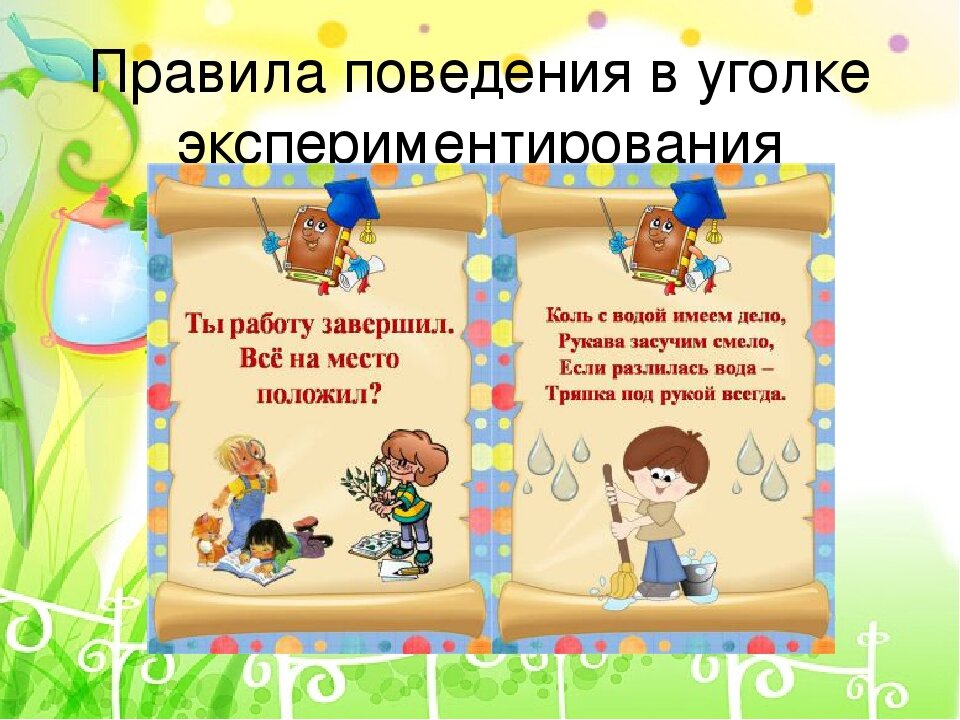 Картотека дидактических игр по экологии(2 младшая группа)(2 младшая группа)СентябрьТема недели «Хорошо у нас в саду»Игра «К дереву беги!»Цель: Закреплять знания детей о деревьях, которые растут на участке детского сада; учить быстро ориентироваться в них, находить нужное дерево.Игровое правило: Подбегать к дереву можно только по сигналу водящего: «Раз, два, три – к дереву беги!» Кто ошибся и подбежал не к тому дереву, отдаёт свой фант, который в конце игры должен отыграть.ОПИСАНИЕ. Выйдя на прогулку на участок, воспитатель напоминает детям о том, что здесь много деревьев. Затем говорит: «Знаете ли вы, ребята, как называются деревья, которые растут у нас на участке, и чем они отличаются друг от друга? Мы узнаем об этом, когда поиграем в игру «К дереву беги!» Кто ошибётся и подбежит не к тому дереву, тот отдаёт фант, а потом в конце должен отыграть его.Дидактическая игра "Собери цветок"Цель: развивать у детей внимательность, настойчивость, усидчивость, закрепить названия весенних цветов (ландыш, одуванчик, тюльпан, нарцисс, подснежник).Ход игры: воспитатель раздает каждому ребенку по конверту и предлагает выложить картинку с цветком, когда дети выполняют задание, воспитатель у каждого спрашивает, какой цветок у него получился.Дидактическая игра "Где живут витамины"Цель: учить детей отбирать только те картинки, на которых нарисованы полезная для здоровья пища; развивать внимательность, память, мышление.Материал: игрушечный медвежонок; предметные картинки с изображением овощей, фруктов, цитрусовых, мороженого, конфет, печенья, торта и тому подобное.Ход игры: Воспитатель предлагает детям «полечить» мишку не таблетками, а витаминами. Для этого нужно выбрать только те картинки с изображением продуктов, в которых «живут» витамины. Дети поочередно или группами подходят и выбирают картинки, называют предмет, а остальные дети знаками показывают согласны ли они с тем, что там «живут» витамины или нет. Если задание выполнено правильно, то ребенок кладет картинку у медвежонка.Тема недели «Путешествие в осенний лес»Игра «Найди листок, какой покажу»Цель: Находить предметы по сходству; различие их по размеру6 длиннее, короче; широкий, узкий.ОПИСАНИЕ: Во время прогулки воспитатель показывает детям какой-либо лист и предлагает найти такой же. Отобранные листья сравнивают по форме, чем они похожи и чем отличаются. Воспитатель оставляет каждому по листу с разных деревьев и говорит: «Подул ветер. Полетели вот такие листочки. Покажите, как они полетели!» К воспитателю бегут, кружатся те дети, в руках у которых тот листок, что и у воспитателя.Игра «Такой листок, лети ко мне!»Цель: Упражнять детей в нахождение листьев по сходству, воспитывать слуховое внимание, активизировать словарь детей.Ход игры: Воспитатель поднимает, например, лист рябины и говорит: «У кого такой же листок ко мне!». Дети рассматривают полученные от воспитателя листики, у кого в руках такой же, бегут к воспитателю. Если ребенок ошибся, воспитатель дает ему свой лист для сравнения.Игра «Кто быстрее найдёт берёзу, ель, дуб»Цель: Найти дерево по названию.Ход игры: Воспитатель называет хорошо знакомое дерево, имеющее яркие отличительные признаки, и просит найти его, например: «Кто быстрее найдет березу? Раз, два, три к березе беги!». Дети должны найти дерево и подбежать к любой березе, растущей на участке, где проводится игра.Второй вариант Дидактическая задача: Тренировка в быстром нахождении названного дерева.Ход игры: Игра организуется, как подвижная. Воспитатель объясняет, что водящий может ловить тех детей, которые не стоят у названного дерева. Воспитатель называет сначала те деревья, которые имеют яркие отличительные признаки, затем те, которые похожи по внешнему виду. Все дети должны внимательно слушать, какое дерево названо и в соответствии с этим, перебегать по сигналу «Раз, два, три – беги!».Тема недели «Что растет в саду?»Игра «Угадай, что в руке»Цель: Учить узнавать названный предмет с помощью одного из анализаторов.Материал: муляжи овощей и фруктов.Игровое действие: бег к воспитателю с предметом, узнанным на ощупь.Игровое правило: смотреть на то, что лежит в руке, нельзя, предмет нужно узнавать на ощупь.ОПИСАНИЕ: Дети стоят, выстроившись в круг, руки держат за спиной. Воспитатель раскладывает в руки детям овощи и фрукты. Затем показывает один из овощей, фруктов. Дети, которые определили у себя такой же овощ или фрукт, по сигналу подбегают к воспитателю.Игра «Чудесный мешочек»Цель: учить узнавать предмет с помощью одного из анализаторов, закрепить названия овощей.ОПИСАНИЕ: Воспитатель показывает детям чудесный мешочек и предлагает определить, что же там; взяв на ощупь, не глядя в мешочек, сказать, что взял. Когда дети по очереди все выполнят задание, воспитатель спрашивает: «Где же растут овощи?»Игра «Найди, что покажу»Цель: Учить детей находить предметы по сходству.ОПИСАНИЕ: Воспитатель приносит два подноса с одинаковым набором овощей. Показывает один из предметов и убирает под салфетку, предлагает найти такой же на другом подносе, вспомнить, как он называется.Игра «Угадай, что съел»Цель: Учить детей угадывать овощи и фрукты на вкус, стимулировать развитие воображения.ОПИСАНИЕ: Воспитатель предлагает попробовать на вкус (с закрытыми глазами) волшебное угощение – кусочек моркови, яблока, лимона, лука и пр. и сказать, что съел. Найти такой же на столе.Игра «Почтальон принёс посылку»Цель: развивать умение описывать предметы и узнавать их по описанию.Игровое действие: Составление загадок об овощах.Материал: Воспитатель вкладывает овощи и фрукты по одному в бумажные пакеты, а затем помещает их в коробку.ОПИСАНИЕ: воспитатель приносит в группу коробку и говорит, что почтальон принёс посылку. В посылке разные овощи и фрукты. Дети достают пакеты из коробки, заглядывают в них и описывают то, что принёс им почтальон. Остальные дети отгадывают.Тема недели «Удивительное путешествие хлебной корочки»Дидактическая игра "Угадай, что съел"Дидактическая задача: Узнать предмет при помощи одного из анализаторов.Игровое действие: Угадывание на вкус.Правила: Нельзя смотреть на то, что кладут в рот. Надо жевать с закрытыми глазами, а потом сказать, что это.Оборудование: Подобрать овощи и фрукты, различные по вкусу. Помыть их, очистить, затем разрезать на мелкие кусочки. На столе в комнате, где сидят дети, раскладывают такие же предметы для контроля и сравнения.Ход игры: Приготовив фрукты и овощи (разрезав на кусочки, воспитатель вносит их в групповую комнату и угощает одного из детей, предварительно попросив его закрыть глаза. Затем говорит: «Хорошо жуй, теперь скажи, что съел. Найди такой же на столе»После того как все дети выполнят задание, педагог угощает фруктами и овощами всех детей.Примечание. В дальнейшем можно предлагать детям назвать словом вкусовые ощущения. Вопрос нужно задавать так, чтобы в случаях затруднения дети могли выбрать подходящее название для определения ' вкуса: «Как во рту стало?» (Горько, сладко, кисло.)Магазин «Семена»Цель: Развивать и закреплять знания детей о семенах разных растений. Учить группировать растения по виду, по месту произрастания.Материал:  Вывеска «Семена». На прилавке, в разных коробках с моделями: дерево, цветок, овощ, фрукт, в  прозрачных мешочках, находятся разные семена с картинкой этого растения.Ход игры: Воспитатель предлагает открыть магазин по продаже семян. В магазине оборудуют четыре отдела. Выбирают продавцов в каждый отдел семян. По ходу игры дети-покупатели подходят к продавцам и называют свою профессию: цветовод, огородник, овощевод, лесник. За тем просят продать семена описанного ими растения и способа их выращивания (по одному в ямку, по одному в бороздку, «щепотью», рассадой).Игра «Что в корзинку мы берем»Цель: закрепить у детей знание о том, какой урожай собирают в поле. Научить различать плоды по месту их выращивания. Сформировать представление о роли людей сохранения природы.Материалы: Картинки с изображение овощей, фруктов, злаков, бахчевых, грибов, ягод.Ход игры: У одних детей - картинки, изображающие разные дары природы. У других – картинки в виде корзинок.Дети – плоды под веселую музыку расходятся по комнате, движениями и мимикой изображают неповоротливый арбуз, нежную землянику, прячущийся в траве гриб и т.д.Дети – корзинки должны в обе руки набрать плодов. Необходимое условие: каждый ребенок должен принести плоды, которые растут в одном месте (овощи с огорода и т.д.).Выигрывает тот, кто выполнил это условие.ОктябрьТема недели «Дружат в нашей группе девочки и мальчики»Дидактическая игра "Где спряталась матрешка?"Дидактическая задача. Найти предмет по перечисленным признакам.Игровое действие. Поиск спрятанной игрушки.Правило. Смотреть, куда воспитатель прячет матрешку, нельзя.Оборудование. На столе расставляют 4—5 растений.Ход игры. Детям показывают маленькую матрешку, которая «захотела поиграть с ними в прятки». Воспитатель просит детей закрыть глаза и в это время прячет игрушку за одно из растений. Затем дети открывают глаза. «Как же найти матрешку? — спрашивает воспитатель. — Сейчас я расскажу вам, куда она спряталась». И педагог говорит, на что похоже растение, за которым «спряталась» матрешка (на дерево, травку, описывает его стебель, листья (форму, величину, поверхность, цветы, их количество, окраску. Дети слушают, а затем указывают растение и называют его.Игра «Когда это бывает».Цель. Обобщить и систематизировать представление о временах года по основным, существенным признакам. Развивать доказательную речь.Игровые правила. Разложить картинки с изображением характерных признаков на модуле «Времена года».Ход игры.1. Перед ребёнком на столе лежит модуль «Времена года». Воспитатель показывает карточку, на которой изображён один из признаков времён года.Ребёнок рассказывает, что он видит. Объясняет, в какое время года это бывает и прикрепляет её на нужное поле модуля.Картинки подобраны следующим образом: снежинки, топиться в доме печь, деревья в снегу, дети катаются по льду – зима; на деревьях цветы, сосульки, лёд на реке – весна; деревья с зелёными листочками, насекомые, яркое солнышко – лето; тёмные тучи и дождь, на дереве разноцветные листья, птицы улетают – осень.Игра «Куда спрятался Саша?»Цель: Группировка растений по их строению (деревья, кустарники).Ход игры: Игра проводится во время экскурсий в лес, парк. Воспитатель говорит детям: «Сейчас поиграем. Вы будете белочками и зайчиками, а кто-то один из вас лиса. Белочки ищут растение, на котором могут спрятаться». В ходе игры воспитатель помогает детям уточнить, что зайцы живут и прячутся в кустах. Выбирают водящего-лису, дают ему шапочку маску лисы, всем остальным детям шапочки зайцев, белок. По сигналу:«Опасность лиса!» белочки бегут к дереву, зайцы –к кустам.Тема недели «Ходит осень по дорожке»Игра «Собери грибы в лукошко»Цель: Развивать и закреплять знания детей о съедобных и несъедобных грибах, о месте их произрастания; о правилах сбора  в лесу.Материал: Плоскостные лукошки, модель, обозначающая лес, фланелеграф, карточки с  грибами (съедобными, не съедобными).Ход игры: Детям раздаются карточки с грибами. Задача детей назвать свой гриб, описать его, где его можно найти (под березой, в еловом лесу, на поляне, на пеньке и т.д.), какой он: съедобный положить в «лукошко», не съедобный оставить в лесу (объяснить почему).Игра «Детки на ветке»
Цель: Закреплять знания детей о листьях и плодах деревьев и кустарников, учить подбирать их по принадлежности к одному растению. 
Ход игры: Дети рассматривают листья деревьев и кустарников, называют их. По предложению воспитателя: «Детки, найдите свои ветки» – ребята подбирают к каждому листу соответствующий плод. Эту игру можно проводить с засушенными листьями и плодами в течение всего года. Подготовить материал для игры могут сами дети.Игра «Что это такое? »
Цель: уточнить представления детей о предметах неживой природы. 
Материал: природный – песок, камни, земля, вода, снег. 
Ход игры: Детям предлагаются картинки и в зависимости от того, что нарисовано на ней необходимо разложить соответственно природный материал, ответить что это? И какое это? (Большое, тяжелое, легкое, маленькое, сухое, влажное, рыхлое.) .Что с ним можно делать? Игра «Когда это бывает? »
Цель: Уточнить представления детей о сезонных явлениях в природе. 
Ход игры:
1 вариант: У каждого из детей есть предметные картинки с изображением снегопада, дождя, солнечного дня, пасмурной погоды, град идет, ветер дует, висят сосульки и т. п. и сюжетные картинки с изображениями разных сезонов. Детям необходимо правильно разложить имеющиеся у них картинки. 
2 вариант: Воспитатель читает вперемежку короткие тексты в стихах или прозе о временах года, а дети отгадывают. 
3 вариант: Воспитатель называет время года, а дети по очереди отвечают, что бывает в это время года и что делают люди. Если кто-то затрудняется, взрослый помогает вопросами. Тема недели «Одежда. Обувь»Игра «Найди пару»Цель: Закрепление представлений детей о характерных орнаментах соответствующих народным костюмам.Стимульный материал: Воспитатель заранее подготавливает несколько наборов цветных картинок с изображением одежды народов Прибайкалья. Это могут быть платья, сарафаны, халаты, кокошники, платки, носки, унты, ичеги, с узорами и т.д. Каждая вещь должна быть представлена в двух одинаковых экземплярах и 2-3 экземпляра с другим узором.Ход игры: Воспитатель перемешивает набор карточек и предлагает детям найти картинки с одинаковым узором.Игра «Чудесный мешочек»Цель: Формировать, закреплять знания детей о разных природных объектах (животные, овощи, фрукты и т.д.). Развивать мелкую моторику пальцев, тактильные ощущения, речь детей.Материал: Красиво оформленный мешочек, разные игрушки, имитирующие животных, настоящие или муляжи овощей и фруктов.Ход игры: Ведущий держит мешочек с предметами, предлагает детям по одному подойти и определить на ощупь предмет, не вытаскивая его, и назовет характерные признаки. Остальные дети должны по его описанию догадаться, что это за предмет, который пока не видят. После этого, ребенок вытаскивает предмет из мешочка и показывает всем  ребятам.Тема недели «Мебель. Бытовые приборы»Игра «Все по домам!»Цель: Формировать и закреплять знания детей разных растений (деревьев, кустов), по  форме их листьев (по плодам, семенам). Закреплять правила поведения в лесу, в парке.Материал: Засушенные листья разных деревьев (семена, плоды).Ход игры: Перед прогулкой с детьми закрепляют правила поведения в лесу (парке). Игра проводиться желательно осенью (когда уже есть семена и плоды), можно летом (только по форме листьев). Воспитатель предлагает отправиться в поход. Детям раздаются листья (плоды, семена) разных растений (кустов, деревьев). Дети делятся на отряды. Воспитатель предлагает представить, что у каждого отряда стоит палатка под каким-либо деревом или кустом. Дети гуляют по лесу (парку), по сигналу воспитателя «Пошел дождь. Все по домам!», дети бегут к своим «палаткам». Дети сравнивают свои листья и т.д. с теми, что растут на дереве или кусте, к которому они подбежали. Игра «Живая или неживая природа»Цель: закрепить представления детей об объектах живой и неживой природы.Ход игры: Воспитатель называет объект живой или неживой природы. Если назван объект живой природы, дети двигаются. (Например: названо дерево — поднимают руки, «растут», если животное — прыгают и т.д.) Если назван объект неживой природы — дети замирают на месте.НоябрьТема недели «С любовью к Выльгорту»Игра «Семья»Цель: Закрепление представлений детей о коренных жителях, их особенностях.Материал: 2-3 набора карточек русской, бурятской, и т.д. семьи. Каждый набор включает изображение мальчика, девочки, юноши, девушки, мужчины, женщины, бабушки, дедушки.Ход игры: Воспитатель рассказывает детям, о том, что на нашей земле живет очень много семей разных национальностей. Когда проходил праздник, все семьи поспешили его отпраздновать. Они пели, танцевали, играли, водили хороводы. А когда пришло время расходиться домой, они ни как не могли найти друг друга. Давайте поможем им собраться в своей семье. Воспитатель перемешивает наборы картинок, и предлагает детям разобрать их по семьям.Дидактическая игра "Что сначала – что потом?"Цель: Закреплять знания детей о развитии и росте животных.Ход игры: Детям предъявляются предметы: яйцо, цыпленок, макет курицы; котенок, кошка; щенок, собака. Детям необходимо расположить эти предметы в правильном порядке.Дидактическая игра «Волшебный поезд»Цель: Закрепить и систематизировать представления детей о деревьях, кустарниках, животных и птицах.Материал: Два поезда, вырезанных из картона (в каждом поезде по 4 вагона с 5 окнами); комплекты карточек с изображением растений, птиц и животных.Ход игры: На столе перед детьми лежит «поезд» и карточки с изображением растений, птиц и животных.Воспитатель. Перед вами поезд и пассажиры. Их нужно разместить по вагонам (в первом – кустарники, во втором – цветы и т. д.) так, чтобы в каждом окне был виден один пассажир. Тот, кто первый разместит всех пассажиров по вагонам правильно, станет победителем.Аналогично эта игра может проводиться для закрепления представлений о различных группах растений (леса, сада, луга, огорода).Тема недели «Как засыпает природа»Игра «Когда это бывает? »Цель: Уточнить представления детей о сезонных явлениях.Ход игры: Детям предлагают листья разных растений с различной окраской, шишки, можно гербарий из цветущих растений и т. п. в зависимости от времени года. Детям надо назвать время года, когда бывают такие листья, ветки, цветы.Игра «Когда это бывает? »Цель: Уточнить представления детей о сезонных явлениях в природе.Ход игры:1 вариантУ каждого из детей есть предметные картинки с изображением снегопада, дождя, солнечного дня, пасмурной погоды, град идет, ветер дует, висят сосульки и т. п. и сюжетные картинки с изображениями разных сезонов. Детям необходимо правильно разложить имеющиеся у них картинки.2 вариантВоспитатель читает вперемежку короткие тексты в стихах или прозе о временах года, а дети отгадывают.3 вариантВоспитатель называет время года, а дети по очереди отвечают, что бывает в это время года и что делают люди. Если кто-то затрудняется, взрослый помогает вопросами.Игра «Живая или неживая природа»Цель: закрепить представления детей об объектах живой и неживой природы.Ход игры: Воспитатель называет объект живой или неживой природы. Если назван объект живой природы, дети двигаются. (Например: названо дерево — поднимают руки, «растут», если животное — прыгают и т.д.) Если назван объект неживой природы — дети замирают на месте.Тема недели «Мои права»Игра «Четвертый лишний»Цель: Уточнять и закреплять знания детей о классификациях разных природных объектов. Развивать логическое мышление, речь.Материал: карточки с разнообразными объектами.Ход игры: Выставляются карточки: три – одного вида, а четвертая другого. Задача детей определить лишнюю карточку, и объяснить свой выбор.Можно усложнить задачу и проводить игру словесно. Называя предметы и объекты.Игра «Беги в дом, какой я назову»Цель: Найти целое по его частям.Ход игры: Воспитатель раздает детям листья и говорит: «Представим, что мы пошли в поход. Каждый отряд поставил палатку под каким-либо деревом. У вас в руках листья от дерева, под которым ваши палатки. Мы гуляем. Но вдруг пошел дождь «Все по домам!».Дети по этому сигналу бегут к своим палаткам, становятся рядом с тем деревом, от которого лист».Второй вариантХод игры: В парке или в лесу детям раздают листья разных деревьев. Все дети «зайчики». Чтобы зайчата не потерялись, «мама зайчиха» дает им листья от веток, из которых сделан их дом. Все прыгают, бегают по поляне, а по сигналу: «Все домой, волк близко!» - бегут к себе в домик под определенное дерево. Игру можно продолжить, если дети будут менятьсялистьями «переезжать в новый дом».«Я знаю»Цель: Закреплять знания о природе. Развивать познавательный интерес.Дидактический материал: Нет.Методика проведения: Дети становятся в круг, в центре – воспитатель с мячом. Воспитатель бросает ребёнку мяч и называет класс объектов природы (звери, птицы, рыбы, растения, деревья, цветы). Ребёнок, поймавший мяч, говорит: «Я знаю пять названий зверей» и перечисляет (например, лось, лиса, волк, заяц, олень) и возвращает мяч воспитателю.Аналогично называются другие классы объектов природы.Тема недели «Мама – солнышко мое»Игра «Выбери нужное»Цель: закреплять знания о природе. Развивать мышление, познавательнуюактивность.Материалы: предметные картинки.Ход игры: на столе рассыпаны предметные картинки. Воспитатель называет какое – либо свойство или признак, а дети должны выбрать как можно больше предметов, которые этим свойством обладают.Например: «зеленый» - это могут быть картинки листочка, огурца, капусты кузнечика. Или: «влажный» - вода, росса, облако, туман, иней и т.д.«Живое – неживое»Цель: Закреплять знания о живой и неживой природе.Дидактический материал: Можно использовать картинки «Живая и неживая природа».Методика проведения: Воспитатель называет предметы живой и неживой природы. Если это предмет живой природы, дети — машут руками, если предмет неживой природы — приседают.Тема недели «Домашние животные и их детеныши.Дикие животные зимой»Игра «Да и нет».Цель: Закрепить знания о частях тела котёнка и какие звуки он издаёт.Материал: игрушечный котёнок.ОПИСАНИЕ: Воспитатель просит показать, где у котёнка нос, глаза, хвост и т.д. Дети показывают. После этого воспитатель предлагает малышам отвечать словами «да» или «нет» на такие вопросы6- Есть у котёнка нос?- Есть у котёнка уши?- Есть у котёнка рога?И т.д.Игра «Угадай, чей хвост»Цель: развивать способность анализировать, закреплять умение различать и называть животных.Материал: Вырезанные из картона изображения мордочек и хвостов различных животных.ОПИСАНИЕ: Воспитатель раздаёт детям нарисованные мордочки животных, а затем поочерёдно показывает нарисованные хвосты. Дети должны назвать «своё» животное и подобрать для него подходящий хвост.«Наши друзья»Цель: Расширять представления детей об образе жизни животных, которые живут в доме (рыбы, птицы, животные), об уходе за ними, об их жилищах, воспитывать заботливое отношение, интерес и любовь к ним.Материал:  карточки-лото с изображением животных: попугай, рыбки аквариумной, попугайчиков, хомячка, черепахи и т.д. Маленькие карточки с изображением их жилищ (клетка, террариум, аквариум, ящичек и т.д.), корма.     Ход игры: Карточки-лото раздаются участникам игры, у ведущего маленькие карточки, перевернутые вниз изображением. Ведущий берет любую карточку и показывает участникам. Участник, которому нужна эта карточка, поднимает руку и объясняет, почему эта карточка нужна именно для его животного.Для усложнения можно добавить корточки, не относящиеся к этим животным.Игра "Узнайте животного по описанию"Цель: совершенствовать знания детей о домашних животных; учить находить картинки по описанию; развивать внимательность, память, мышление.Материал: предметные картинки с домашними животными.Ход игры: Воспитатель предлагает детям найти то животное, которое он опишет.Воспитатель: Это животное имеет голову, ушки, острые зубы, туловище, ноги, хвост. Она охраняет дом, любит грызть кости.Ребенок выходит и находит картинку с собакой, показывает ее детям, а дети знаками отвечают: согласны они или нет.Игра «Зоопарк»Цель: Формировать и расширять представления детей о питании домашних и диких животных (птицы, животные), воспитывать заботливое отношение, интерес и любовь к ним.Материал: карточки разных животных, птиц, насекомых, продукты питания, овощи и фрукты.Ход игры: Детям предлагается покормить животных в зоопарке. Игра проходит по типу лото. Ведущий показывает карточки с продуктами питания, насекомыми. Игрок, которому нужна эта карточка, поднимает руку и объясняет, почему эта карточка нужна именно для его животного или птицы.ДекабрьТема недели «Комнатные растения. Знакомимся и ухаживаем»Игра «Угадай по описанию».Цель: Воспитывать у детей умение учитывать названные признаки предмета; развивать наблюдательность.ОПИСАНИЕ: У воспитателя на столе стоят пять комнатных растений, на которых видны явные признаки различия (растение цветущее и не цветущее, с крупными и мелкими листьями, с листьями гладкими и шероховатыми). Воспитатель, поочерёдно обращаясь к каждому ребёнку, даёт словесное описание растения, а ребёнок находит его среди остальных. (Например, это растение цветёт, у него большие листья, а у этого растения толстый стебель).Игра: «Где спряталась матрёшка»Цель: Закрепить названия растений, воспитывать любознательность, находчивость.ОПИСАНИЕ: Растения, находящиеся в группе, располагают так, чтобы они были хорошо видны и к ним можно было легко подойти. Одному из детей завязывают глаза платком. Воспитатель прячет матрёшку под растением. Ребёнка освобождают от платка, он находит матрёшку и говорит название растения.Игра «Где спряталась рыбка»Цель: Развивать умение детей анализировать, закреплять названия растений, расширять словарный запас.Материал: голубая ткань или бумага (пруд), несколько видов растений, камушки, ракушки, палочки, коряга.ОПИСАНИЕ: детям показывают маленькую рыбку (рисунок, игрушку), которая «захотела поиграть с ними в прятки». Воспитатель просит детей закрыть глаза и в это время прячет рыбку за растение или любой другой предмет. Дети открывают глаза. «Как же найти рыбку? – спрашивает воспитатель.- Сейчас я расскажу вам, куда она спряталась». И говорит, на что похож тот предмет, за которым «спряталась» рыбка. Дети отгадывают.Игра «Чего не стало»Цель: развивать зрительную память, закреплять знания о комнатных растениях.ОПИСАНИЕ: На стол ставят 2-3 хорошо знакомые детям комнатные растения; дети смотрят и называют их, затем закрывают глаза, а воспитатель убирает одно растение. Дети должны отгадать, какого растения не стало.Игра «Ухаживаем за растениями»Цель: Закреплять представления детей о различных способах ухода за растениями.Материал: Карточки с изображением лейки, пульверизатора, кисточки, ножниц; 7–8 комнатных растений.Дети сидят за столом, на котором лежат карточки с изображением предметов, необходимых для ухода за растениями. Детям необходимо определить какой уход нужен тому или иному растению, каким инструментом его выполняют – дети показывают соответствующую карточку. Кто правильно ответит, после игры будет ухаживать за этим растением.Тема недели «Творческая мастерская»«Где что найдешь?»Цель: закрепить у детей умение самостоятельно и свободно группировать предметы по их назначению. Учить их помогать друг другу.Игровое задание: расставить предметы по местам.Правила игры: найти предмету место среди близких ему по применению. Поставить предмет на место по сигналу.Материал: предметы или картинки, изображающие' посуду, одежду, кухонные принадлежности, оборудование для игровой площадки или медицинского кабинета.Ход игры: в комнате расставьте «шкаф для посуды», «шкаф для одежды», «шкаф для игрушек», «медицинский кабинет», «игровую площадку», «кухню» и др. Обратите внимание детей на то, что все они пока пусты. Попросите детей помочь вам разложить предметы (или картинки) по местам. Дети разбирают предметы (картинки), внимательно рассматривают их, думают, куда что положить.Когда все вещи разложены, разделите детей на небольшие группки (2- 3 человека), которые решают, все ли предметы (картинки) лежат на своем месте. Лишние картинки дети забирают и потом все вместе думают, куда их надо определять.Игра «Четвертый лишний»
Цель: Уточнять и закреплять знания детей о классификациях разных природных объектов. Развивать логическое мышление, речь. 
Материал: карточки с разнообразными объектами. 
Ход игры: Выставляются карточки: три – одного вида, а четвертая другого. Задача детей определить лишнюю карточку, и объяснить свой выбор. 
Можно усложнить задачу и проводить игру словесно. Называя предметы и объекты. Тема недели «Мы едем, едем, едем…(виды транспорта)Игра «Когда это бывает?»Цель: Уточнять и закреплять знания детей о сезонных изменениях в природе и жизни животных в разные сезоны года.Материал: Большие карты-лото с картинкой какого-либо времени года. Маленькие карточки с моделями признаков разных сезонов.Ход игры: Игра проводится по типу лото. У ведущего маленькие карточки, перевернутые вниз изображением. Ведущий показывает карточку с моделью, игроки называют, что это и когда это бывает. Ребенок объясняет, почему эта карточка нужна именно для него. Выигрывает тот, кто первым закроет свою карту. Но игра продолжается до того пока все участники не закроют свои карты.Игра «Четвертый лишний»Цель: Уточнять и закреплять знания детей о  классификациях разных природных объектов. Развивать логическое мышление, речь.Материал: карточки с разнообразными объектами.Ход игры: Выставляются карточки: три – одного вида, а четвертая другого. Задача детей определить лишнюю карточку, и объяснить свой выбор.Можно усложнить задачу и проводить игру словесно. Называя предметы и объекты.Тема недели «Новогоднее настроение»Игра «Какой дует ветер?»Дидактическая задача: Закреплять знания детей о явлениях неживой природы. Упражнять в определении основных свойств ветра. Активизировать речь дошкольника. Развивать наблюдательность и слуховое внимание.Игровое действие: Воспитатель задаёт детям вопросы о том, какой сегодня ветер, каким ветер может быть, каким бывает? Дети с помощью султанчиков определяют силу ветра. (сильный, порывистый, холодный, тёплый, зимний и т. д.) Кто правильно ответил, на вопрос воспитателя, первый имитирует силу ветра.Ход игры: Воспитатель предлагает детям представить мысленную картину по её словам.- Тучи, дождь, ветер, ветки на деревьях качаются, падает первый снег в какое время года это происходит (бывает? Ответы детей: (зимой).Воспитатель предлагает спеть песенку зимнего ветра.- Какой ветер? (сильный, колючий и т. д.)-Но вот ветер начал стихать. Какой теперь ветер подул? (тихий)Игра «Чудесный мешочек»Цель: Формировать, закреплять знания детей о разных природных объектах (животные, овощи, фрукты и т.д.). Развивать мелкую моторику пальцев, тактильные ощущения, речь детей.Материал: Красиво оформленный мешочек, разные игрушки, имитирующие животных, настоящие или муляжи овощей и фруктов.Ход игры:Ведущий держит мешочек с предметами, предлагает детям по одному подойти и определить на ощупь предмет, не вытаскивая его, и назовет характерные признаки. Остальные дети должны по его описанию догадаться, что это за предмет, который пока не видят. После этого, ребенок вытаскивает предмет из мешочка и показывает всем  ребятам.Игра «В зимней столовой»Цель: Закрепить знания детей о зимующих птицах и их названия.Развивать умение подражать их повадкам.Ход игры: Рассматриваем картинки с птицами, воспитатель предлагает назвать еѐ и показать, как она кричит, как летает и прыгает.ЯнварьТема недели «Зимние забавы»«Отгадай и нарисуй»Цель: Развивать мелкую моторику и произвольное мышление.Дидактический материал: Палочки для рисования на снегу или песке (в зависимости от сезона)Методика проведения: Воспитатель читает стихотворный текст, дети рисуют ответы палочками на снегу или песке. Кто проговорился, тот выбывает из игры.«Кто внимательный?»Цель: Учить находить ошибки в высказываниях; находить закономерности; расширять знания по экологическому развитию. Развивать память, логическое мышление, внимание.Ход игры: Воспитатель читает разные высказывания с ошибками, а дети должны найти и исправить ошибку, произнеся высказывание правильно.Дуб высокий, а ландыш красивый. (низкий)Лист клена зеленый, а лист березы маленький.Осенью листья опадают, а зимой (голые деревья)Летом плавают, а зимой( играют в хоккей)Летом земля черная, а зимой (белая из-за снега)Апельсин оранжевый, а мандарин круглый.И так далее высказывания можно подбирать отдельно по темам.Тема недели «Познаем, исследуем, играя!»Игра «В зимней столовой».Цель: Закрепить знания детей о зимующих птицах и их названия. Развивать умение подражать их повадкам.Материал: Силуэты птиц, ветка на подставке, кормушка.ОПИСАНИЕ: Воспитатель закрепляет силуэты птиц на ветке, обращает внимание детей на то, какая птица прилетела к кормушке. Предлагает назвать её и показать, как она кричит. Дети называют птиц, подражают их звукам, изображают, как они летают, прыгают.Игра «Что это такое?»Цель: уточнить представления детей о предметах неживой природы.Материал: природный – песок, камни, земля, вода, снег.Ход игры: Детям предлагаются картинки и в зависимости от того, что нарисовано на ней необходимо разложить соответственно природный материал, ответить что это? И какое это? (Большое, тяжелое, легкое, маленькое, сухое, влажное, рыхлое.). Что с ним можно делать?«Природа и человек»Цель: Закрепить и систематизировать знания детей о том, что создано человек и что дает человеку природа.Дидактический материал: Мяч.Методика проведения: Воспитатель проводит с детьми беседу, в процессе которой уточняет их знание о том, что окружающие нас предметы или сделаны руками людей или существуют в природе, и человек ими пользуется; например, лес, уголь, нефть, газ существует в природе, а дома, заводы создает человек.«Что сделано человеком»? спрашивает воспитатель и бросает мяч.«Что создано природой»? спрашивает воспитатель и бросает мяч.Дети ловят мяч и отвечают на вопрос. Кто не может вспомнить, пропускает свой ход.Тема недели «Мое отечество»Игра «Какой дует ветер? »Цель: Закреплять знания детей о явлениях неживой природы. Упражнять в определении основных свойств ветра. Активизировать речь дошкольника. Развивать наблюдательность и слуховое внимание.Игровое действие: Воспитатель задаёт детям вопросы о том, какой сегодня ветер, каким ветер может быть, каким бывает? Дети с помощью султанчиков определяют силу ветра. (сильный, порывистый, холодный, тёплый, зимний и т. д.) Кто правильно ответил, на вопрос воспитателя, первый имитирует силу ветра.Ход игры: Воспитатель предлагает детям представить мысленную картину по её словам.- Тучи, дождь, ветер, ветки на деревьях качаются, падает первый снег в какое время года это происходит (бывает? Ответы детей: (зимой).Воспитатель предлагает спеть песенку зимнего ветра.- Какой ветер? (сильный, колючий и т. д.)-Но вот ветер начал стихать. Какой теперь ветер подул? (тихий)«Выбери нужное»Цель: Закреплять знания о природе. Развивать мышление, познавательную активность.Дидактический материал: Предметные картинки.Методика проведения: На столе рассыпаны предметные картинки. Воспитатель называет какое – либо свойство или признак, а дети должны выбрать как можно больше предметов, которые этим свойством обладают.Например: «зеленый» — это могут быть картинки листочка, огурца, капусты кузнечика. Или: «влажный» — вода, росса, облако, туман, иней и т.д.«Где снежинки?»Цель: Закреплять знания о различных состояниях воды. Развивать память, познавательную активность.Дидактический материал: карточки с изображением различного состояния воды: водопад, река, лужа, лед, снегопад, туча, дождь, пар, снежинка и т. д.Методика проведения:Вариант 1. Дети идут хороводом вокруг разложенных по кругу карточек. На карточках изображены различные состояния воды: водопад, река, лужа, лед, снегопад, туча, дождь, пар, снежинка и т. д.Во время движения по кругу произносятся слова:Вот и лето наступило.Солнце ярче засветило.Стало жарче припекать,Где снежинку нам искать?С последним словом все останавливаются. Те, перед кем располагается нужные картинки, должны их поднять и объяснить свой выбор. Движение продолжается со словами:Наконец, пришла зима:Стужа, вьюга, холода.Выходите погулять.Где снежинку нам искать?Вновь выбирают нужные картинки и объясняется выбор и т.д.Вариант 2. Лежат 4 обруча с изображением четырех времен года. Дети должны разнести свои карточки по обручам, объяснив свой выбор. Некоторые карточки могут соответствовать нескольким временам года.Вывод делается из ответов на вопросы:— В какое время года, вода в природе может находиться в твердом состоянии?(Зима, ранняя весна, поздняя осень).ФевральТема недели «Вежливость. Этикет»Расширять представления детей об образе жизни животных, которые живут в доме (рыбы, птицы, животные, об уходе за ними, об их жилищах, воспитывать заботливое отношение, интерес и любовь к ним. 
Материал: карточки-лото с изображением животных: попугай, рыбки аквариумной, попугайчиков, хомячка, черепахи и т. д. Маленькие карточки с изображением их жилищ (клетка, террариум, аквариум, ящичек и т. д., корма. 
Ход игры: Карточки-лото раздаются участникам игры, у ведущего маленькие карточки, перевернутые вниз изображением. Ведущий берет любую карточку и показывает участникам. Участник, которому нужна эта карточка, поднимает руку и объясняет, почему эта карточка нужна именно для его животного. 
Для усложнения можно добавить корточки, не относящиеся к этим животным. Игра «Когда это бывает».Цель. Обобщить и систематизировать представление о временах года по основным, существенным признакам. Развивать доказательную речь.Игровые правила. Разложить картинки с изображением характерных признаков на модуле «Времена года».Ход игры.1. Перед ребёнком на столе лежит модуль «Времена года». Воспитатель показывает карточку, на которой изображён один из признаков времён года.Ребёнок рассказывает, что он видит. Объясняет, в какое время года это бывает и прикрепляет её на нужное поле модуля.Картинки подобраны следующим образом: снежинки, топиться в доме печь, деревья в снегу, дети катаются по льду – зима; на деревьях цветы, сосульки, лёд на реке – весна; деревья с зелёными листочками, насекомые, яркое солнышко – лето; тёмные тучи и дождь, на дереве разноцветные листья, птицы улетают – осень.«Береги природу»Цель: Закреплять знания об охране объектов природы.Дидактический материал: Карточки с объектами живой и неживой природы.Методика проведения: На столе или наборном полотне картинки, изображающие растения, птиц, зверей, человека, солнца, воды и т.д. Воспитатель убирает одну из картинок, и дети должны рассказать, что произойдёт с оставшимися живыми объектами, если на Земле не будет спрятанного объекта. Например: убирает птицу – что будет с остальными животными, с человеком, с растениями и т.д.Тема недели «Будем добрыми»Игра «Когда это бывает».Цель: Обобщить и систематизировать представление о временах года по основным, существенным признакам. Развивать доказательную речь.Игровые правила. Разложить картинки с изображением характерных признаков на модуле «Времена года».Ход игры.1. Перед ребёнком на столе лежит модуль «Времена года». Воспитатель показывает карточку, на которой изображён один из признаков времён года.Ребёнок рассказывает, что он видит. Объясняет, в какое время года это бывает и прикрепляет её на нужное поле модуля.Картинки подобраны следующим образом: снежинки, топиться в доме печь, деревья в снегу, дети катаются по льду – зима; на деревьях цветы, сосульки, лёд на реке – весна; деревья с зелёными листочками, насекомые, яркое солнышко – лето; тёмные тучи и дождь, на дереве разноцветные листья, птицы улетают – осень. Цель: Расширять представления детей об образе жизни животных, которые живут в доме (рыбы, птицы, животные, об уходе за ними, об их жилищах, воспитывать заботливое отношение, интерес и любовь к ним. 
Материал: карточки-лото с изображением животных: попугай, рыбки аквариумной, попугайчиков, хомячка, черепахи и т. д. Маленькие карточки с изображением их жилищ (клетка, террариум, аквариум, ящичек и т. д., корма. 
Ход игры: Карточки-лото раздаются участникам игры, у ведущего маленькие карточки, перевернутые вниз изображением. Ведущий берет любую карточку и показывает участникам. Участник, которому нужна эта карточка, поднимает руку и объясняет, почему эта карточка нужна именно для его животного. 
Для усложнения можно добавить корточки, не относящиеся к этим животным.«Летает, плавает, бегает, прыгает»Цель: Закреплять знания об объектах живой природы.Дидактический материал: Картинки с изображением разных животных.Методика проведения:Вариант 1: Воспитатель показывает или называет детям объект живой природы. Дети должны изобразить способ передвижения этого объекта. Например: при слове «зайчик» дети начинают бежать (или прыгать) на месте; при слове «карась» — имитируют плывущую рыбу; при слове «воробей» — изображают полёт птицы.Вариант 2: Дети классифицируют картинки – летающие, бегающие, прыгающие, плавающие.Тема недели «Обитатели морского дна»Игра «Рыбки живые и игрушечные: сравнение внешнего вида»Цель: дать детям представление о строении рыбы, основных частях ее тела. Дети рассматривают рыбок в аквариуме, воспитатель задает вопросы: какое тело у рыб? Где голова? Где хвост? Какой он? Что у рыбок на голове? Где у них спина, а где брюшко? Что еще есть у рыб?Ход игры: Воспитатель раздает всем игрушечных рыб, предлагает рассмотреть их со всех сторон, обвести игрушку пальчиком по контуру. Показать и обвести по очереди все части тела.Воспитатель уточняет: Голова спереди, хвост сзади, плавники на спине, хвосте, брюшке. Спина сверху, брюшко снизу. На голове рот, глаза, жаберные крышки». Спрашивает, чем рыбка-игрушка отличается от рыбок в аквариуме. Предлагает детям самим играть с рыбками.Игра «Путешествие под водой»Цель: Развивать и закреплять знания о рыбах: морских, озерных, речных; о морских обитателях, растениях, и их месте обитания.Материал: Большие карты-лото с картинкой какого-либо водоема. Маленькие карточки с рыбами, водными животными, растениями и т.д. Ход игры: Воспитатель предлагает отправиться в водное путешествие по разным водоемам. Можно разделить детей на команды. Каждая команда отправляется в путешествие к определенному водоему. Далее дети подбирают живые объекты для своих водоемов из общего количества маленьких карточек. Выигрывает та команда, которая лучше знает обитателей и растения своего водоема. Или игра проводится по типу лотоТема недели «Мой любимый папочка»Игра «Почтальон принес посылку»Цель: Формировать и расширять представления детей об овощах, фруктах, грибах и т.д., учить описывать и узнавать предметы по описанию.Материал: предметы (муляжи). Каждый отдельно упакован в бумажный пакетик. Можно использовать загадки.Ход игры: Посылку приносят в группу. Ведущий (воспитатель) раздает посылки каждому ребенку. Дети заглядывают в них и по очереди рассказывают, что они получили по почте.  Детям предлагается описать, что находиться в их пакетике по описанию или с помощью загадки.Игра «Четвертый лишний»Цель: Уточнять и закреплять знания детей о  классификациях разных природных объектов. Развивать логическое мышление, речь.Материал: карточки с разнообразными объектами.Ход игры: Выставляются карточки: три – одного вида, а четвертая другого. Задача детей определить лишнюю карточку, и объяснить свой выбор.Можно усложнить задачу и проводить игру словесно. Называя предметы и объекты.МартТема недели «Мы любим сказки»Игра «Горячо — холодно»Цель: поддерживать интерес детей к растениям, закреплять их названия.Игровая задача: найти, где спрятался игровой персонаж.Правило: нельзя переворачивать карточки.Материалы: карточки с изображением растений, изображение игрового персонажа.Ход игры: Ведущий прячет персонажа (Капитошку, Лешонка, Гномика и т. п.) под карточку с изображением одного из растений. Дети в это время стоят, закрыв глаза. После условного сигнала играющие ходят между карточками, а ведущий при приближении или удалении к загаданной карточке говорит: «Тепло, холодно или горячо». Можно давать подсказки. Например: «Капитошка спрятался под деревом», «Капитошка спрятался среди цветов». Выигрывает тот, кто быстрее найдет игровой персонаж.Игра «Угадай по описанию»Цель: Развивать и закреплять знания о внешнем виде природных объектов (животных, растений, рыб, насекомых и пр.). Развивать память, речь.Материал: Карточки с разнообразными видами животных, рыб, птиц, насекомых, по числу участников или больше.Ход игры: Карточки раздаются детям. Их задача не показывая, описать объект так, чтобы другие смогли угадать, кто изображен у них на карточке. Можно использовать загадки.Тема недели «Вот такая мама, золотая прямо»Игра «ГДЕ ЧЕЙ ДОМИК?»Цель: закреплять знания детей о том, где живут животные и люди.Игровые правила: брать одну фигурку со стола и помещать в соответствующий домик, пояснять свои действия словами. Соблюдать очерёдность.Игровое действие: поиск нужного домика для фигурки.Дидактический материал: магнитная доска; магнитные фигурки животных, кукол, домики, деревья, кустики и т. д.Ход игры: Дети поочерёдно берут со стола фигурки одного из гостей, и помещают в соответствующий домик на магнитной доске.- Манечка и Ванечка живут в домике.- Утка живёт у бабушки в сарайчике.- Цыплята живут у бабушки в сарайчике.- Зайка живёт в лесу в норке.- Где живёт сорока? (в лесу на дереве)Игра «ГДЕ ЧЕЙ ХВОСТ?»Цель: закрепить знания детей о частях тела животных.Игровые правила: брать карточки по очереди и только те, которые подходят к основной картинке.Игровое действие: поиск нужных карточек.Дидактический материал: парные карточки с изображением животных и хвостов этих животных по количеству детей.ХОД ИГРЫ: Детям воспитатель раздаёт карточки с изображением хвостов животных. На столе лежат карточки с изображением животных без хвостов. Дети поочерёдно берут со стола карточку и подбирают соответствующее животное: волк, лиса, медведь, белка, заяц и т. д.Тема недели «Волшебная капелька»Игра «Прозрачная вода»Цель: Выявить свойства воды (прозрачная, без запаха, льётся, имеет вес).Материал: Две непрозрачные банки (одна заполнена водой, стеклянная банка с широким горлышком, ложки, маленькие ковшики, таз с водой, поднос, предметные картинки.Ход игры: В гости пришла Капелька. Кто такая капелька? С чем она любит играть?На столе две непрозрачные банки закрыты крышками, одна из них наполнена водой. Детям предлагается отгадать, что в этих банках, не открывая их. Одинаковы ли они по весу? Какая легче? Какая тяжелее? Открываем банки: одна пустая – поэтому лёгкая, другая наполнена водой. Как вы догадались, что это вода? Какого она цвета? Чем пахнет вода?Взрослый предлагает детям заполнить стеклянную банку водой. Для этого им предлагаются на выбор различные ёмкости. Чем удобнее наливать? Как сделать, чтобы вода не проливалась на стол? Что мы делаем? (Переливаем, наливаем воду). Что делает водичка? (Льётся). Послушаем, как она льётся. Какой слышим звук?•Когда банка заполнена водой, детям предлагается поиграть в игру «Узнай и назови» (рассматривание картинок через банку). Что увидели? Почему так хорошо видно картинку?•Какая вода? (Прозрачная). Что мы узнали о воде?Игра «Теплый – холодный»Цель: закрепление знаний свойств воды: прозрачная, теплая, холодная.Материал: Необходимы игрушки двух видов, по 2-3 штуки каждого, желательно резиновые и пластмассовые (например, небольшие мячики – желтые и красные, синие и зеленые, утята и рыбки, кораблики и т.д.). Воспитатель наполняет одну емкость теплой водой, другую - холодной. Говорит ребенку: «Утята любят купаться в холодной воде, а рыбки – в теплой. Давай их искупаем». Малыш опускает утят в емкость с прохладной водой, а рыбок – в емкость с теплой водой.Тема недели «Фольклорное сияние»Игра «Горячо — холодно»Цель: поддерживать интерес детей к растениям, закреплять их названия.Игровая задача: найти, где спрятался игровой персонаж.Правило: нельзя переворачивать карточки.Материалы: карточки с изображением растений, изображение игрового персонажа.Ход игры: Ведущий прячет персонажа (Капитошку, Лешонка, Гномика и т. п.) под карточку с изображением одного из растений. Дети в это время стоят, закрыв глаза. После условного сигнала играющие ходят между карточками, а ведущий при приближении или удалении к загаданной карточке говорит: «Тепло, холодно или горячо». Можно давать подсказки. Например: «Капитошка спрятался под деревом», «Капитошка спрятался среди цветов». Выигрывает тот, кто быстрее найдет игровой персонаж.«Где что найдешь?»Цель: закрепить у детей умение самостоятельно и свободно группировать предметы по их назначению. Учить их помогать друг другу.Игровое задание: расставить предметы по местам.Правила игры: найти предмету место среди близких ему по применению. Поставить предмет на место по сигналу.Материал: предметы или картинки, изображающие' посуду, одежду, кухонные принадлежности, оборудование для игровой площадки или медицинского кабинета.Ход игры: в комнате расставьте «шкаф для посуды», «шкаф для одежды», «шкаф для игрушек», «медицинский кабинет», «игровую площадку», «кухню» и др. Обратите внимание детей на то, что все они пока пусты. Попросите детей помочь вам разложить предметы (или картинки) по местам. Дети разбирают предметы (картинки), внимательно рассматривают их, думают, куда что положить.Когда все вещи разложены, разделите детей на небольшие группки (2- 3 человека), которые решают, все ли предметы (картинки) лежат на своем месте. Лишние картинки дети забирают и потом все вместе думают, куда их надо определять.Тема недели «По страницам детских книг»«Игра-сказка «Фрукты и овощи»Цель: Углублять знания об овощах.Дидактический материал: Картинки с изображением овощей.Методика проведения: Воспитатель рассказывает:— Решил однажды помидор собрать войско из овощей. Пришли к ней горох, капуста, огурец, морковь, свекла, луковица, картофель, репа. (Педагог поочерёдно выставляет на стенд картинки с изображением этих овощей) И сказал им помидор: «Много желающих оказалось, поэтому ставлю такое условие: в первую очередь в войско моё пойдут лишь те овощи, в названии которых слышаться такие же звуки, что и в моём пооммиидоорр».— Как вы думаете, дети, какие овощи откликнулись на его призыв?Дети называют, выделяя голосом нужные звуки: горроох, морркоовь, карртоофель, репа, огурец, и объясняют, что в этих словах есть звуки р, п, как в слове помидор. Картинки с изображением названных овощей воспитатель передвигает на стенде поближе к помидору.Проводит помидор различные тренировки с горохом, морковью, картофелем, репой. Хорошо им! А остальные овощи опечалились: звуки, из которых состоят их названия, никак не подходят к звукам помидора, и решили они просить помидора сменить условие. Помидор согласился: «Будь по-вашему! Приходите теперь те, в названии которых столько же частей, сколько и в моём».— Как вы думаете, дети, кто теперь откликнулся?Сообща выясняется, сколько частей в слове помидор и в названии оставшихся овощей. Каждый отвечающий подробно поясняет, что в словах помидор и, например, капуста одинаковое количество слогов. Картинки с изображением этих растений также передвигаются в сторону помидора.— Но ещё больше опечалились лук и свекла. Как вы думаете, дети, почему? Дети объясняют, что количество частей в названии не такое, как у помидора, и звуки не совпадают.— Как помочь им. Ребята? Какое новое условие мог бы предложить им помидор, чтобы и эти овощи вошли в его войско?Воспитатель должен подвести детей к тому, чтобы они сами сформулировали такие условия: «Пусть приходят те овощи, в названии которых ударение в первой части» или «Принимаем в войско тех, в названии которых слышаться одинаковые звуки (лук, свекла)». Для этого он может предложить детям послушать и сравнить, где ударение в оставшихся словах – названиях овощей, сравнить их звуковой состав.— Все овощи стали воинами, и огорчений больше не было! – заключает воспитатель.«Закончи мое предложение»Цель: Учить детей делать умозаключительные выводы, находить причинно-следственные связи.Дидактический материал: Подборка предложений.Методика проведений: Педагог читает предложение по своему выбору. Дети заканчивают их.ЗимаДети приготовили коньки, потому что…Рыбаки вышли на зимнюю рыбалку, потому что…Утром кругом было все белым бело, потому что…Прохожие зимним днем насквозь промерзли, потому что…На одежду прохожих падали маленькие белые шарики, потому что…К вечеру намело большие сугробы, потому что…На улице все падали и скользили, потому что…Птицы перебрались поближе к жилью человека, потому что…Медведь всю зиму может спать в берлоге, потому что…Синицы, вороны, воробьи, голуби зимуют в России, потому что…Деревья находятся в состоянии покоя, потому что…Трава зимой не замерзает, потому что…Дети любят лето, потому что… и т.д.ВеснаСосульки под солнцем … (тают).Сугробы от солнечного тепла …(оседают).На деревьях почки …(набухают, лопаются).Весной птицы гнезда …(строят, вьют).Весной медведь от спячки… (пробуждается).Весной птицы птенцов …(выводят, выкармливают).Весной лед на реке …(тает, трещит, ломается).Весной в садах плодовые деревья …(цветут).На проталинах первые цветы …(расцветают).Весной насекомые после зимы …(оживают).Весной на полях люди рожь …(сеют).Из-под земли первая травка… (пробивается).ОсеньЕсли деревья не сбросят осенью листья, то…Если медведь не нагуляет осенью жир, то…Если насекомоядные и водоплавающие птицы не улетят на юг, то…Если белки, мыши и грызуны не заготовят на зиму запасы, то…Если насекомые не успеют заснуть, оцепенеть, то…Если в лесу каждый год собирать осеннюю листву, то…Если осенью рано придут морозы или выпадет снег, то…Если лесные звери не успеют осенью заменить свой мех на зимний, то…ЛетоЛетом растения цветут, потому что… (им нужно образовать как можно больше семян).Летом становится жарко, потому что…(активно светит солнце).Летом птицы покидают свои гнезда и улетают в лес для того, чтобы…(научить своих птенцов летать)Летом не бывает снега, потому что …(бывает теплая погода, солнце ярко светит).Летом все растут быстро — растения, животные, дети, потому что (много тепла, витаминов, влаги)АпрельТема недели «Я расту здоровым»Игра "Где живут витамины"Цель: учить детей отбирать только те картинки, на которых нарисованы полезная для здоровья пища; развивать внимательность, память, мышление.Материал: игрушечный медвежонок; предметные картинки с изображением овощей, фруктов, цитрусовых, мороженого, конфет, печенья, торта и тому подобное.Ход игры: Воспитатель предлагает детям «полечить» мишку не таблетками, а витаминами. Для этого нужно выбрать только те картинки с изображением продуктов, в которых «живут» витамины. Дети поочередно или группами подходят и выбирают картинки, называют предмет, а остальные дети знаками показывают согласны ли они с тем, что там «живут» витамины или нет. Если задание выполнено правильно, то ребенок кладет картинку у медвежонка.Игра «Приготовь  лекарство»Цель: Познакомить детей с лекарственными травами, закреплять знания о строении растения, формировать умение правильно использовать полезные травы (знать, у какого растения какую часть надо использовать для приготовления лекарства, и в какое время года, чтобы не нанести ущерб природе), формировать доброжелательность, чуткое отношение к окружающему нас миру.Материал: Гербарии лекарственных растений, карточки с изображением лекарственных растений, разрезные карточки для выполнения таких заданий, как собери растение, найди нужные части растения для приготовления лекарства; "посуда" для отваров и настоев.Правила игры заключены в задании: кто правильно все сделает, то и выиграл.Ход игры:Воспитатель. Давайте рассмотрим гербарии лекарственных растений. Назовите знакомые вам растения, расскажите об их лечебных свойствах. (Одни дети рассказывают, другие слушают, воспитатель уточняет высказывания детей.) А теперь поиграем. Сегодня вы будете фармацевтами - это люди, которые работают в аптеках и готовят лекарство.Задание дают ребенку или группе детей (двум - трем):- выбери лекарственные растения, которые помогут избавиться от простуды, или от кашля, или от боли в животе и т.д.:- отбери нужные части растения для приготовления лекарства (отвара или настоя);- подбери "посуду" для приготовления лекарства;- расскажи о своем лекарстве.Тема недели «Солнышко – колоколнышко»Игра «Когда это бывает?»Цель: Учить детей различать признаки времен года. С помощью поэтического слова показать красоту различных времен года, разнообразие сезонных явлений и занятий людей.Дидактический материал: На каждого ребенка картинки с пейзажами весны, лета, осени и зимы, стихотворения временах года.Методика проведения: Воспитатель читает стихотворение, а дети показывают картинку с изображением того сезона, о котором говорится в стихотворении.Весна.На полянке, у тропинки пробиваются травинки.С бугорка ручей бежит, а под елкой снег лежит.Лето.И светла, и широкаНаша тихая река.Побежим купаться, с рыбками плескаться…Осень.Вянет и желтеет, травка на лугах,Только зеленеет озимь на полях.Туча небо кроет, солнце не блестит,Ветер в поле воет,Дождик моросит.Зима.Под голубыми небесамиВеликолепными коврами,Блестя на солнце, снег лежит;Прозрачный лес один чернеет,И ель сквозь иней зеленеет,И речка подо льдом блестит.Игра «Расположи планеты правильно»Цель: Закрепить знания об основных планетах.Дидактический материал: Пояс с пришитыми лучиками – лентами разной длины (9 штук). Шапочки с изображением планет.На этой планете такая жара,Что там оказаться опасно, друзья.-Какая у нас самая жаркая планета, где она располагается? (Меркурий, потому что он ближе всех к солнцу).А эту планету холод страшный сковал,Теплом ее солнечным луч не достал.-Что это за планета? (Плутон, потому что находится дальше всех планет от солнца и меньше всех планет по размеру).Ребенок в шапочке «Плутона» берется за самую длинную ленточку №9.А это планета нам всем дорога.Нам жизнь подарила планета … (все: Земля)-На какой орбите вращается планета Земля? На каком месте от солнца находится наша планета? (На 3-ем).Ребенок в шапочке «Земля» берется за ленточку №3.К планете Земля две планеты близки.Дружок, имена их скорей назови. (Венера и Марс).Дети в шапочках «Венеры» и «Марса» занимают соответственно 2-ую и 4-ую орбиты.А это планета гордится собойПоскольку считается самой большой.-Что это за планета? На какой орбите она находится? (Юпитер, орбита №5).Ребенок в шапочке «Юпитера» занимает место №5.Планета кольцами окружена,И этим от всех отличалась она. (Сатурн)Ребенок – «Сатурн» занимает орбиту №6.А что за планеты зеленого цвета? (Уран)Ребенок в соответствующей шапочке «Нептуна» занимает орбиту №8.Все дети заняли места свои и начинают вращаться вокруг «Солнца».Кружится хоровод планет.У каждой свой размер и цвет.Для каждой путь определен,Но только на Земле мир жизнью заселен.Тема недели «В нашем царстве – государстве»Игра «Построй домик животному»Цель: Закреплять знания об особенностях жизни разных диких животных, об их жилье, о "стройматериалах"; формировать умение подбирать правильный материал для постройки "дома" любому из животных.Материал: Большая картина, карточки с изображениями "домов" животных, "стройматериалов", самих животных.Правила: Выбрать из предложенных животных тех, кому вы хотите помочь. Выбрать из предложенного "стройматериала" только те, что нужны для вашего животного. Выбрать "домик" для животного.Кто быстрее справится с заданием и сумеет объяснить свой выбор, тот и выиграл.Ход игры: Воспитатель. Сегодня к нам в детский сад пришла телеграмма от зверей, в которой они просят нас о помощи, - просят построить им дома. Давайте возьмем шефство над ними, позаботимся о них. Поможем построить домик зверям? (Да.) Выберите из этих животных, кому вы хотели бы помочь. Далее воспитатель знакомит детей с правилами игры.«Найди свой камешек»Цель: Развивать тактильные ощущения, внимание, память.Дидактический материал: Коллекция камней.Методика проведения: Каждый ребенок выбирает наиболее понравившийся камень из коллекции (если эта игра поводится на улице, то находит его), внимательно рассматривает, запоминает цвет, трогает поверхность. Затем все камни складываются в одну кучку и примешивают. Задание – найти свой камень.Тема недели «Птичка - невеличка»Игра «Какая это птица»Цель: Закрепить знания детей о том, какие звуки издают птицы, учить чётко произносить звук «Р».Материал: Красочные изображения птиц.ОПИСАНИЕ: Воспитатель, подражая крику какой-либо птицы, спрашивает, кто как кричит. Дети, угадывая, выбирают соответствующую картинку и выставляют её на панно. Например:- Кто кричит «Кар-кар»? Подойди, Оля, покажи эту птицу.- Все покричим, как ворона.- Кто кричит «Чирик-чирик»?- Покричим, как воробей.Игра «Птички»Цель: Упражнять детей в умении согласовывать свои слова и действия, активизировать речь детей.ОПИСАНИЕ: Воспитатель рассказывает стихотворение:Летели две птички,Собой невелички.Как они летели,Все люди глядели.Как они садились-Все люди дивились.Воспитатель предлагает двум детям сыграть роль птичек. Все садятся на стулья и слушают слова потешки, которую читает воспитатель, а выбранные «птички» имитируют движения настоящих птиц.Затем выбираются новые птички, и упражнение повторяется снова.Игра «Вороны»Цель: Развитие слухового внимания, умения двигаться в соответствии с произносимыми словами; упражнять в правильном произношении звука «Р»; учить детей говорить то громко, то тихо.ОПИСАНИЕ: Дети – вороны стоят посреди комнаты и выполняют движения в соответствии с текстом, который говорит воспитатель нараспев. Слова «Кар-кар-кар» произносят все дети.Вот под ёлкой зелёнойСкачут весело вороныДети бегают по комнате, размахивая руками как крыльями«Кар-кар-кар» (громко)Целый день они кричали,Спать ребятам не давали:Дети громко произносят, повторяя за воспитателем.«Кар-кар-кар» (громко)только к ночи умолкаютИ все вместе засыпают:То же«Кар-кар-кар»(тихо)Дети тихо произносят. Садятся на корточки. Руку под щёку – засыпают.Игра проводится после наблюдения за вороной.МайТема недели «Вместе весело шагать»Игра «Когда это бывает».Цель. Обобщить и систематизировать представление о временах года по основным, существенным признакам. Развивать доказательную речь.Игровые правила. Разложить картинки с изображением характерных признаков на модуле «Времена года».Ход игры.1. Перед ребёнком на столе лежит модуль «Времена года». Воспитатель показывает карточку, на которой изображён один из признаков времён года.Ребёнок рассказывает, что он видит. Объясняет, в какое время года это бывает и прикрепляет её на нужное поле модуля.Картинки подобраны следующим образом: снежинки, топиться в доме печь, деревья в снегу, дети катаются по льду – зима; на деревьях цветы, сосульки, лёд на реке – весна; деревья с зелёными листочками, насекомые, яркое солнышко – лето; тёмные тучи и дождь, на дереве разноцветные листья, птицы улетают – осень.Игра «Отгадай, от какого дерева эти семена»(С чьей ветки детка)Цель: Знакомить детей с семенами – крылатками. Развивать умение соотносить лист дерева с его семенем. Закреплять знания о названиях деревьях. Воспитывать любовь к природе.Развивать мышление, память.Материал: В пластиковые прозрачные баночки, с закручивающимися крышками, кладут семена липы, ясеня и клена (в каждую отдельное семечко). На крышках изображены листья липы, ясеня, клена. Ход игры: Крышки снимаются с банок и кладутся в «чудесный мешочек». Дети по очереди достают крышку, рассматривают листочек, изображенный на ней, называют дерево, соответствующее этому листу. Далее находят баночку с семечком этого дерева, закручивают крышку на банку.Тема недели «Мамины игрушки»«Что из чего сделано?»Цель: Учить детей определять материал из которого сделан предмет.Дидактический материал: деревянный кубик, алюминиевая мисочка, стеклянная баночка, металлический колокольчик., ключ и т.д.Методика проведения: Дети вынимают из мешочка разные предметы и называют, указывая, из чего сделан каждый предмет.«Где что найдешь?»Цель: закрепить у детей умение самостоятельно и свободно группировать предметы по их назначению. Учить их помогать друг другу.Игровое задание: расставить предметы по местам.Правила игры: найти предмету место среди близких ему по применению. Поставить предмет на место по сигналу.Материал: предметы или картинки, изображающие' посуду, одежду, кухонные принадлежности, оборудование для игровой площадки или медицинского кабинета.Ход игры: в комнате расставьте «шкаф для посуды», «шкаф для одежды», «шкаф для игрушек», «медицинский кабинет», «игровую площадку», «кухню» и др. Обратите внимание детей на то, что все они пока пусты. Попросите детей помочь вам разложить предметы (или картинки) по местам. Дети разбирают предметы (картинки), внимательно рассматривают их, думают, куда что положить.Когда все вещи разложены, разделите детей на небольшие группки (2- 3 человека), которые решают, все ли предметы (картинки) лежат на своем месте. Лишние картинки дети забирают и потом все вместе думают, куда их надо определять.Тема недели «Кто живет на лугу? Что растет на лугу?»«Цветочный магазин»Цель: закреплять знания детей о растениях (луга, комнатных, садовых), закреплять умение находить нужный цветок по описанию. Научить группировать растения по виду.Материал: можно использовать карточки от ботанического лото, комнатные растения можно брать настоящие, но не очень крупные.Ход игры: Выбирается ведущий, он продавец (вначале ведущий – взрослый. А за тем можно по считалке), остальные дети покупатели. Покупатель должен так описать растение, чтобы продавец сразу догадался о каком растении идет речь.Игра "Собери цветок"Цель: развивать у детей внимательность, настойчивость, усидчивость, закрепить названия весенних цветов (ландыш, одуванчик, тюльпан, нарцисс, подснежник).Ход игры: воспитатель раздает каждому ребенку по конверту и предлагает выложить картинку с цветком, когда дети выполняют задание, воспитатель у каждого спрашивает, какой цветок у него получился.Игра «Угадай кто лишний»Цель: Уметь доказывать кто лишний из насекомых.Ход игры: Расставить 4 насекомых и 1 животного. Кто здесь лишний? Почему?Муравей, стрекоза, божья коровка, конь.ВыводыВ соответствии с критериями нами было определено три уровня сформированной у детей экологических знаний: высокий, средний и низкий.Характеристика уровней:Высокий уровень (36-45 баллов) -знания носят обобщенный, системный характер (дошкольник не только перечисляет растения и животных, но и дает характеристику существенных признаков, объясняет значение процессов ухода за обитателями, сообразуясь с их потребностями). Ребенок уверенно отвечает на поставленные вопросы, рассматривает объекты (явления) целостно; способен к обобщениям, классификации, выявлению объективных связей внутри группы предметов или явлений, может объяснить наблюдаемые в природе закономерности, привести примеры.Средний уровень (23-35 баллов) – имеется определенный объем фактических знаний о потребностях растений и животных, делаются попытки обосновать свои действия по уходу за ними, опираясь на знания; системность и обобщенность знаний прослеживаются слабо. Ребенок способен к установлению некоторых связей и зависимостей, однако не всегда может объяснить их; умеет анализировать предметы и явления природы, выделяет в них существенное, используя подсказку воспитателя; указывает на общую адаптацию или одну конкретную зависимость приспособленности живых организмов к среде обитания без выделения адаптивных признаков.Низкий уровень (15-22 баллов)– ребенок имеет небольшие по объему, неточные знания, отвечает неуверенно, подолгу задумывается; с помощью подсказки или наводящих вопросов дает неполный ответ, перечисляя отдельные признаки объектов уголка природы; не умеет выделить существенное в объекте (явлении), не способен к установлению связей и зависимостей.Стоит отметить ответы таких детей, как Кожевиной Олеси, Колобовой Вики, Левахиной Алены, Самойловой Таисии, Цэрнэ  Алисы, Черняева Гриши. У данных детей имеется определенный объем фактических знаний о потребностях растений и животных. Дети уверенно отвечали на поставленные вопросы, могли привести примеры. Правильно называют последовательность времен года, знают отличительные признаки каждого сезона. Эти дети без особого труда распределили представителей животного мира по видам, четко отвечали на поставленные вопросы, знают, как нужно ухаживать за растениями и домашними животными. Анализируя результаты проведенной диагностики, мы увидели, что наряду с положительными результатами имеются и отрицательные моменты. А именно, у Ерохина Дениса, Савельева Ярослава, Лучкин Сережа в ходе опроса было выявлено, что показали самые худшие результаты по всем заданиям. Данные дошкольники допускали ошибки в названии представителей животного мира, при разделении их по видам. Испытуемые не смогли аргументировать свой выбор. Не соотносили представителей животного мира со средой обитания. Ребята не смогли правильно классифицировать растения по видам. Многие не смогли назвать характерные признаки растений. Многие знают условия, необходимые для жизни и роста растений, но не знают, как нужно ухаживать за ними.Дети с трудом выделяли объекты живой и неживой природы. Неправильно называли времена года даже с помощью наводящих вопросов и карточек.Объем знаний у этих детей небольшой.На основании полученных результатов можно сделать вывод о том, что работа по экологическому воспитанию детей осуществляется не систематически, педагогический процесс недостаточно оснащен, мало места отводится наблюдениям, практической деятельности, труду и особенно такому виду деятельности, как дидактическая игра.Таким образом, передо мной встала задача наметить методику совершенствования работы по экологическому воспитанию детей младшего дошкольного возраста, что и обусловило выбор темы по самообразованию «Развитие экологического воспитания дошкольника через дидактические игры»Раздел планаСрокСодержание работыПрактические выходы2019-2020 учебный год2019-2020 учебный год2019-2020 учебный год2019-2020 учебный годИзучение, анализ и обобщение литературных исследований по теме. Разработать картотеку дидактических игр по экологииИспользование ИКТ  Подготовка анкет, памяток, рекомендаций для педагогов, родителей и детей. Обобщение опыта работы по организации экологического воспитания дошкольниковСентябрь2019г..Планирование работы по самообразованию. Определение содержания работы по самообразованию;
 выбор вопросов для самостоятельного углублённого изучения.«Планирование занятий по экологии и педагогическая диагностика экологической воспитанности дошкольников» Создание картотеки «Дидактических игры по экологии в младшей группе»Знакомство с литературой по данной тематике, интернет-ресурсы:Pedlib.ru, Dohcolonoc. ru,Infourok.ruMaam.ru, Nsportal.ru, создания плана работы. Изучение, анализ и обобщение литературных исследований по теме. Разработать картотеку дидактических игр по экологииИспользование ИКТ  Подготовка анкет, памяток, рекомендаций для педагогов, родителей и детей. Обобщение опыта работы по организации экологического воспитания дошкольниковОктябрь2019г.Николаева С.Н. Создание условий для экологического воспитания детей.Воронкевич О.А. Добро пожаловать в экологию.Рыжова .Н.А. Наш дом природа..Открытый просмотр НОД «Овощи– дары природы» Мастер-класс для детей и родителей «Овощная поляна» Папка-передвижка «Ребенок и природа»Изучение, анализ и обобщение литературных исследований по теме. Разработать картотеку дидактических игр по экологииИспользование ИКТ  Подготовка анкет, памяток, рекомендаций для педагогов, родителей и детей. Обобщение опыта работы по организации экологического воспитания дошкольниковНоябрь2019г.Знакомство с животным и растительным миром родного края. Медиатека познавательно-экологического содержания «Звуки природы» деятельности в образовательном пространстве Подбор DVD дисков по изучаемым темамИспользование ИКТ  Показ презентаций Использование DVD дисков в работе на занятиях и вне их. Изучение, анализ и обобщение литературных исследований по теме. Разработать картотеку дидактических игр по экологииИспользование ИКТ  Подготовка анкет, памяток, рекомендаций для педагогов, родителей и детей. Обобщение опыта работы по организации экологического воспитания дошкольниковДекабрь2019г.Пополнить картотеку дидактических игр.Создание предметно-развивающей среды. Изучение условий организации экспериментальной деятельности детей в группе, создание мини лабораторий с объектами неживой природы.КОНСУЛЬТАЦИЯ. «Дидактическая игра как средство экологического воспитания дошкольников»Консультация для родителей на тему: «Создание условий для проведения поисково-исследовательской деятельности детей дошкольного возраста»Изучение, анализ и обобщение литературных исследований по теме. Разработать картотеку дидактических игр по экологииИспользование ИКТ  Подготовка анкет, памяток, рекомендаций для педагогов, родителей и детей. Обобщение опыта работы по организации экологического воспитания дошкольниковЯнварь2020г.Пополнить картотеку «Дидактических игры по экологии в младшей группе»Экологическая викторина «Почемучки»  совместно с родителями «Наши друзья-пернатые», Загадывание загадок, Беседы «Какие бывают птицы?», «Куда улетают птицы?»Организовать сбор книг о природе в книжный уголок.  Выставка, беседы с родителями.Стенгазета со стихами  и фотографиями детей «Зимняя прогулка в детском саду!» выставка фотографий в группе «Наши детки» Изучение, анализ и обобщение литературных исследований по теме. Разработать картотеку дидактических игр по экологииИспользование ИКТ  Подготовка анкет, памяток, рекомендаций для педагогов, родителей и детей. Обобщение опыта работы по организации экологического воспитания дошкольниковФевраль2020г.Анкетирование родителей. «Нужна ли нам экология?»Подбор материала  для  оформления  картотеки  по темам:  «Деревья», «Растения», «Птицы», «Насекомые», «Цветы  луговые»,  «Цветы садовые», «Дикие животные», «Домашние животные» и т.д.Картотека дидактических игр для детей младшей группе. Привлечь к изготовлению игр родителей Изучение, анализ и обобщение литературных исследований по теме. Разработать картотеку дидактических игр по экологииИспользование ИКТ  Подготовка анкет, памяток, рекомендаций для педагогов, родителей и детей. Обобщение опыта работы по организации экологического воспитания дошкольниковМарт2020г.«Как знакомить малышей с природой?» Создание мини-библиотеки. Выставка, беседы с родителямиПриобщить родителей к созданию в группе огорода на подоконнике, знакомство детей с растениями, уход за ними.Работа с родителями Конкурс «Экологические акции в ДОУ.  «Приведи в порядок свою планету» Озеленение и благоустройство участков и территории совместно с родителями Привлечь к участию родителейИзучение, анализ и обобщение литературных исследований по теме. Разработать картотеку дидактических игр по экологииИспользование ИКТ  Подготовка анкет, памяток, рекомендаций для педагогов, родителей и детей. Обобщение опыта работы по организации экологического воспитания дошкольниковАпрель2020г.Экологический КВН «Знатоки природы» цель: повышение экологической   компетенции  родителей, подготовка атрибутов .Пополнить картотеку дидактических игр.Картотека дидактических игр для детей младшей группе  группыИзучение, анализ и обобщение литературных исследований по теме. Разработать картотеку дидактических игр по экологииИспользование ИКТ  Подготовка анкет, памяток, рекомендаций для педагогов, родителей и детей. Обобщение опыта работы по организации экологического воспитания дошкольниковМай2020г.Привлечь родителей к подготовке группы, участка к летнему периоду работы. Дать возможность проявить единство, творчество и заинтересованность в благоустройстве участка. Педагогическая диагностика экологической воспитанности дошкольников. Фотовыставка «Лучшие места отдыха и прогулок с детьми в нашем поселке!»Открытое занятие для родителей: «Мир вокруг нас». Оформление папки передвижки «Наши результаты»№ п\пНомер вопроса112233445566778899101011111212131314141515итогитог№ п\пФ.И. ребёнканкнкнкнкнкнкнкнкнкнкнкнкнкнкнкнк 1Воронин Ярослав2Голоушкин  Дима3Ерохин Денис4 Жителев Коля5Кожевина Олеся6Колобова Вика7Лаврова Алина8Лазарева Мария9Левахина Алена10Лучкин Сережа11Махотина Таня12Нуржанов Родион13Орлов Кузьма14Рыжова Маша15Савельев Ярослав16Смирнов Ярослав17Самойлова Таисия18Тупицын Степан19Харитонова Полина20Цэрнэ Алиса21Черняев Гриша22            Дидактическая игра                    Дидактические задачи:ОтветственныеД/и «Деревья и кусты»- учить узнавать и называть растения, изображенные на карточке (дерево, трава, куст);- развивать внимание , мышление, речь.Д и	«Овощи и фрукты»- закреплять умение детей находить названные овощи и фрукты;- развивать внимание, память.Д и «Мамы, папы, Малыши»- закреплять умение находить и называть «родителей» детенышей животных;- развивать память, мышление;- воспитывать любовь и бережное отношение к животным.Д и «Какой птицы не стало?»- продолжать учить детей узнавать и называть птиц;- развивать зрительную память, внимание.Д и «Собери насекомое из частей»- формировать представления детей о насекомых;- упражнять в умении складывать целое изображение из нескольких частей;- развивать сенсорное восприятие, мелкую моторику рук.Д и «Что осень нам принесла»- закрепить знания детей о явлениях природы в разное время года;- учить подбирать картинки с изображением явления природы или природного объекта в соответствии с названием времени года.Дидактическая играДидактические задачиОтветственныеД и «С какой ветки эти детки?»- учить соотносить изображение ветки дерева с его плодами;
- развивать исследовательские способности.Д и «Соберем урожай»
- закреплять знания детей об овощах, фруктах, ягодах;
- закреплять знания о месте произрастания ягод, фруктов и овощей;
- развивать мышление, память.Д и «Кто где живет?»- закреплять названия домашних и диких животных;
- развивать умение классифицировать животных;
- развивать память, внимание.Д и «Кто как голос подает?»- закреплять знания детей о птицах;
- развивать слуховое и зрительное восприятие.Д и «Угадай, кого не стало»- закрепить название насекомых;
- развивать зрительное восприятие , память.Д и «Рассеянная Маша»- совершенствовать представления детей о связи между временами года и одеждой людей;
- развивать логическое мышление и смекалку.Д и «Найди такой же»
- закреплять умение находить комнатное растение по сходству;
- развивать зрительное восприятие, память.
Д и «Лето в деревне»- закреплять названия домашних и диких животных;
- развивать умение классифицировать животных;
- развивать память, внимание.Дидактическая играДидактические задачиОтветственныеД и «Найди листочек»- закреплять умение различать и называть листья знакомых деревьев;
- закреплять в речи названия 3-4 деревьев.Д и «Отгадай на вкус»- учить детей различать фрукты и овощи по вкусу;
- развивать внимание, память.Д и «Зоопарк»- формировать и расширять представления детей о питании домашних и диких животных;
- воспитывать интерес и заботливое отношение к ним.Д и «Сложи птицу из частей»- закреплять знания о птицах;
- развивать зрительное восприятие, логическое мышление.Д и «Цветочная поляна»- расширять знания детей о насекомых;
- закреплять в речи детей названия насекомых.Д и «Что к чему?»- развивать представления детей о связи между явлениями живой и неживой природы;
- учить соотносить предмет и элементы его составляющие;
- развивать умение пояснять свой выбор.Д и «Найди такой же»- закреплять умение находить комнатное растение по сходству;
- развивать зрительное восприятие, память.
Д и «Дары природы»-развивать наглядно-образного и словесно-логического мышления.Дидактическая играДидактические задачиОтветственныеД и «Путаница»- закрепить знания о растениях, их внешнем виде, особенностях.Д и «Почтальон принес посылку»- закреплять представления детей об овощах и фруктах;
- учить описывать предмет и узнавать предмет по описанию.Д и «Угадай по описанию»- закреплять знания детей о животных;
- развивать внимание, память, речь.Д и «Птичья столовая»- закреплять знания детей о зимующих птицах (названия, предпочтения в еде);
- развивать память, внимание.Д и «Кто лишний?»- закреплять знания детей о насекомых;
- развивать внимание, мышление, речь. «Что зима нам принесла?»- закрепить знания детей о явлениях природы в разное время года;
- учить подбирать картинки с изображением явления природы или природного объекта в соответствии с названием времени года. Д и пазл-лото «Кто где живет»- закреплять названия домашних и диких животных;
- развивать умение классифицировать животных;
- развивать память, внимание.Дидактическая играДидактические задачиОтветственныеД и «Где спряталась матрешка?»- закреплять знания комнатных растений групповой комнаты;
- учить находить растение по перечисленным признакам.ВоспитательД и «Найди, о чем расскажу»-найти предмет по перечисленным признакамД и «Соберем урожай»-закреплять и развивать знания детей об овощах, фруктах и ягодах. их месте произрастания (сад, огород ,грядка, дерево, куст, в земле ,на земле)Д и «Кто чем питается?»-закреплять представление детей о пище животных.Д и «Найди, что покажу?-найти предмет по сходству.Д и «Чудесный мешочек»- развивать умение различать овощи и фрукты.Д/и «Когда это бывает?»- освоение умений различать части суток: день, ночьД и «Прозрачная вода»-выявить свойства воды (прозрачная, без запаха, льётся, имеет вес)Дидактическая играДидактические задачиОтветственныеД/и «В гостях у Красной шапочки»- Закреплять знания детей о материалах (ткани, бумаге, глине, дереве), из которых сделаны предметы.ВоспитательД и «Где чей домик?»-закреплять знания детей о том, где живут животные и люди.Д и «Летает, плавает, бегает, прыгает»-Закреплять знания об объектах живой природы.Д и «Обитатели морского дна»-дать детям представление о строении рыбы, основных частях ее тела.Д и «Закончи мое предложение»-Учить детей делать умозаключительные выводы, находить причинно-следственные связи.Д и «Теплый – холодный»- закрепление знаний свойств воды: прозрачная, теплая, холодная.Д и «Моталка-развивалка»-закреплять знания детей- кто что ест, -где чьи малыши,- где чей контур.Дидактическая играДидактические задачиОтветственныеД и «Что весна нам принесла»- закрепить знания детей о явлениях природы в разное время года;
- учить подбирать картинки с изображением явления природы или природного объекта в соответствии с названием времени года. ВоспитательД и «Животные  и их малыши».-учить детей находить малышей домашних животных и называть их; развивать память, речь, внимание.Д и «Кто где стоит».-учить детей ориентироваться в пространстве; понимать понятие «влево», «вправо», «у», «перед», «за», «наверху»; развивать мышление, память.Д и «Времена года».-учить детей называть времени года по их признаками, находить соответствующие картинки; развивать зрительную память, внимание.Д и «Где живут витамины»-учить детей отбирать только те картинки, на которых нарисованы полезная для здоровья пища; развивать внимательность, память, мышление.Д и «Наблюдательность»-учить детей описывать словами изображенную на картине ситуацию, познакомить с миром человеческих увлечений.Дидактическая играДидактические задачиОтветственныеД и «Что сначала – что потом?»-закреплять знания детей о развитии и росте животных.ВоспитательД и «Что это такое?»-уточнить представления детей о предметах неживой природы. -природный – песок, камни, земля, вода, снег.Д и «Ухаживаем за растениями»-закреплять представления детей о различных способах ухода за растениями.Д и «Найди свой камешек»- Развивать тактильные ощущения, внимание, память.  Коллекция камней.Д и «Где что найдешь?»-закрепить у детей умение самостоятельно и свободно группировать предметы по их назначению. Учить их помогать друг другу.Д и «Цветочный магазин»-закреплять знания детей о растениях (луга, комнатных, садовых), закреплять умение находить нужный цветок по описанию. Научить группировать растения по виду.Д и «Садовод»-знакомить детей с различными группами растений (овощи, фрукты, цветы, ягоды)учить различать их цвету,развивать навыки классификации.Дидактическая играДидактические задачиОтветственныеД и «Кто быстрее найдёт берёзу, ель, дуб»- найти дерево по названию.ВоспитательД и «Живая или неживая природа»-закрепить представления детей об объектах живой и неживой природы.Д и «Угадай, чей хвост»- Расширять представления детей об образе жизни животных, которые живут в доме (рыбы, птицы, животные), об уходе за ними, об их жилищах, воспитывать заботливое отношение, интерес и любовь к ним.Д и «Приготовь  лекарство»- познакомить детей с лекарственными травами, закреплять знания о строении растения, формировать умение правильно использовать полезные травыД и «Собери цветок»-развивать у детей внимательность, настойчивость, усидчивость, закрепить названия весенних цветов (ландыш, одуванчик, тюльпан, нарцисс, подснежник).Д и «Угадай кто лишний»-Уметь доказывать кто лишний из насекомых.Работа с детьмиРабота с родителямиРазвивающая средаЛитература1.Наблюдение  и опыты в природе.2.Сбор материалов в копилку «Подарки осени»3.Подвижные игры:а) «Солнышко и дождик»б) «Воробышки и автомобиль»4.Знакомство с комнатными растениями группы.5.Загадки-движения6.Беседы о лете.7.Экологические игры: «Чудесный мешочек» - овощи, фрукты.  Д/задача: Развивать умение различать овощи и фрукты -«Найди листок, какой покажу» Д/задача: Развивать умение различать и сравнивать листья по величине, форме, цвету. Д/и «Узнай на вкус» Д/задача: Упражнять детей в определении вкуса овощей; активизировать речь детей; развивать память,  сосредоточенность.8.Праздник овощей-корнеплодов.9.Чтение стихов, р.н.песенок, потешек, познавательных сказок.«Осенняя прогулка с малышом» Папка- раскладушкаТрадиционная осенняя выставка «Кабачки, тыквы…на огородной выставке».Организовать сбор листьев деревьев разной формы и размера, шишки, желуди.Оформить уголок природы: подбор комнатных растений.Создание копилки «Подарки осени»Изготовление эколого – дидактических игр:-«Овощи и фрукты».-«Животные и птицы».Сбор цветочных семян, природного материала.Гризик Т.И. Познавательное развитие детей 2-7лет: метод. пособие для воспитателей. – М.:Просвещение, 2010Доронова Т.Н., Гербова В.В., Гризик Т.И. и др. Воспитание, образование и развитие детей 3-4 лет в детском саду.  – М.: Просвещение, 2005.(ежемесячно)Дрязгунова В.А. Дидактические игры для ознакомления дошкольников с растениями. – М.: Просвещение, 1981Работа с детьмиРабота с родителямиРазвивающая средаЛитература  НОД: Рыбы.1.Загадки – движения.2.Групповой праздник «Семена-носики»3.Игры с природным материалом: лист, ветка, шишка.4.Наблюдения за комнатными растениями.5.Чтение художественной литературы о животных и птицах.6.Наблюдения за природой.7.Прогулки по осеннему лесу.8.Пополнение материалов  «Подарки осени»9.Праздник осени10.Дидактические игры:«Чудесный мешочек»Д/задача: Закрепить умение детей узнавать предметы по   характерным признакам.«Такой листок – лети ко мне» Д/задача: Упражнять детей в нахождении       листьев    по  сходству,воспитывать слуховое   внимание,          активизировать словарь детей.НОД: Аквариум (экскурсия).НОД: «Кто-кто в водяном домике живёт?»«Ваш ребенок познает мир»РекомендацииОрганизовать сбор книг о природе в книжный уголок.  Выставка, беседы с родителямиОформить альбом «Насекомые»Создать картотеку дидактических игрОрганизовать центр воды и пескаГризик Т.И. Познавательное развитие детей 2-7лет: метод. пособие для воспитателей. – М.:Просвещение, 2010Работа с детьмиРабота с родителямиРазвивающая средаЛитература1.Изготовление поделок из природного материала (шишка)2.Загадки – движения.3.Групповой праздник «Шишки»4.Наблюдения за уходом за комнатными растениями.5.Экологические и подвижные игры.6.Опыты.7.Наблюдения за природой.8.Прогулки к метеостанции.9.Пополнение материалов копилки «Подарки осени»10.Фольклор – поэзия об осени, животных, рыбах.11.Эк.лото «Животные и птицы»12.П/и «Зайка беленький сидит», «Ловкие зайчата». «Воробышки и кошка».13.Д/и «Сбор урожая» Цель: Упражнять детей в различении фруктов и овощей, назывании их.НОД: Подарки осени.Продолжить сбор книг о природе в книжный уголок. Выставка.«Об отношении взрослых к вопросам детей» Индивидуальные консультации«Сенсорное воспитание как основа умственного развития» КонсультацияСоздание коллекции шишекГризик Т.И. Познавательное развитие детей 2-7лет: метод. пособие для воспитателей. – М.:Просвещение, 2010Работа с детьмиРабота с родителямиРазвивающая средаЛитератураНОД:  Птицы зимой.1.Подкормка птиц.2.Наблюдения и опыты в природе.3.Чтение сказок: «Заюшкина избушка», «Три медведя»4.Заучивание стихов о зиме, загадки.5.Рассматривание картин о животных.6.Загадки-движения.7.Наблюдения за природой.8.Прогулки к метеостанции детского сада.9.Пополнение материалов копилки «Подарки зимы»10.Наблюдения за уходом за комнатными растениями.11.Проза о жизни животных зимой в лесу.12.Рассматривание картин.13.Зимние подвижные игры.14.Д/и «Назовем, что видим»15.Беседа «Как мы играем зимой»НОД:  Изготовление кормушек.«Роль игры в развитии ребенка» Консультация«Сядем рядком, поговорим ладком» (фольклор в жизни малышей) Папка-раскладушкаСовместное изготовление родителями с детьми кормушек для птиц.Изготовление эк\игры «Экологическое лото».Пополнение материалов копилки: «Дикие и домашние животные», «Наши питомцы», «Насекомые».Изготовление эк\игры «Сложи целое животное»Создание копилки «Подарки зимы»Алябьева Е.А. Тематичес-кие дни и недели в детском саду. – М.: ТЦ Сфера, 2005Гризик Т.И. Познавательное развитие детей 2-7лет: метод. пособие для воспитателей. – М.:Просвещение, 2010Работа с детьмиРабота с родителямиРазвивающая средаЛитература1.Загадки – движения.2.Групповой праздник «Лёгкие снежинки»3.Наблюдения и опыты со снегом, льдом.4.Театр на фланелеграфе «Три  медведя»5.Наблюдения в природе, опыты со снегом.6.Прогулки по зимнему лесу.7.Пополнение материалов копилки «Подарки зимы»8.Наблюдения за уходом за комнатными растениями.9.Исследования: снег – вода – лед.10.Д/и «Загадки и отгадки» Д/задача: Развивать  умение дете соотносить речевую форму описания предметов с   графической.НОД: Наш новый зелёный друг.Организовать сбор изготовленных из бумаги снежинок.Организовать сбор фантиков от конфетИзготовление экологической игры по теме: «Растения»Изготовить игру: «Загадки и отгадки»Посадить «Огород на окне»Гризик Т.И. Познавательное развитие детей 2-7лет: метод. пособие для воспитателей. – М.:Просвещение, 2010Работа с детьмиРабота с родителямиРазвивающая средаЛитература1.Экологические игры: «Зимняя столовая», «Зимующие птицы»2.Драматизация.3.Беседа «Холодно ли птицам зимой»4.Подкормка птиц на прогулке.5.Наблюдения на прогулках.6.Прогулки по зимнему лесу детского сада.7.Пополнение материалов копилки «Подарки зимы»8.Наблюдения за уходом за комнатными растениями.9.Загадки-движения.10.Опыты с водой, льдом: «Цветные льдинки»11.Целевая прогулка: «Поделки из снега»НОД:  Подарки зимы.Изготовить папку- раскладку «Играем вместе»«Как знакомить малышей с природой?» Мини-библиотекаИзготовление поделок из природного материала: «Плетень», «Лесовичок» в уголок природы.Оформить зону наблюдений за овощами «Мини – огород»Изготовить игру «Найди такую же снежинку»Изготовить фантики – бабочкиФольклор о зиме, о птицах.Агаева Е.Л., Брофман В.В., Булычева А.И. и др. Чего на свете не бывает?: Занимательные игры для детей от 3 до 6 лет. – М.: Просвеще-ние, 1991Дыбина О.В.Игровые технологии ознакомления дошкольников с предметным миром. – М.: Педагогическое общество России, 2007Гризик Т.И. Познавательное развитие детей 2-7лет: метод. пособие для воспитателей. – М.:Просвещение, 2010Работа с детьмиРабота с родителямиРазвивающая средаЛитература1.Поделки из природного материала: «Плетень», «Лесовичок».2.Мини огород на окне.3.Экологическая игра «Через ручеёк»4.Беседы: «На что похожи облака», «Что мы чувствуем, когда пригреет солнышко», «О птицах»5.Групповой праздник «Мыльные пузыри»6.Загадки-движения.7.Наблюдения в природе.8.Прогулки по окрестностям детского сада.9.Пополнение материалов копилки «Подарки зимы, весны»10.Подкормка птиц.11.Поэзия о весне (заучить).12.П/и «Воробушки и автомобиль».13.Развлечение «Птицы – наши друзья!»«Первые ступени обобщений» Консультация«Учим стихи – развиваем память». Папка-передвижкаИзготовление эк\игры «Где ты живёшь?»Изготовление кукол для театра.Оформление игры «Весёлые поросята»Создание копилки «Подарки весны»Гризик Т.И. Познавательное развитие детей 2-7лет: метод. пособие для воспитателей. – М.:Просвещение, 2010Работа с детьмиРабота с родителямиРазвивающая средаЛитература1.Наблюдения и опыты в природе.2.Экологические игры: «К дереву беги», «Через ручеёк», «Угадай по описанию»3.Беседы: «Мамы и их малыши», «Какие растения живут у тебя дома»4.Загадки-движения.5.Прогулки по весеннему лесу детского сада.6.Пополнение материалов копилки «Подарки весны»7.Наблюдения за уходом за комнатными растениями.8.Групповой праздник «Бумажные кораблики»9.Д/и «В гостях у Красной шапочки» Д/задача: Закрепить знания детей о материалах (ткани, бумаге, глине, дереве), из которых сделаны предметы.Д/и. «Когда это бывает?» Д/задача: Освоение умений различать части суток: день, ночь, вечер, утро, -  пользуясь цветовыми моделями.НОД: Помоги зелёным друзьям.НОД: Зелёный детский сад (экскурсия).НОД: Подарки весны.«Организация домашнего театра» Папка-раскладушкаИзготовить и принести бумажные корабликиСоздать условия для наблюдения за берёзовой веткой.Изготовить картинки для рассматривания «Живая природа»Изготовить игру «Когда это бывает?»Гризик Т.И. Познавательное развитие детей 2-7лет: метод. пособие для воспитателей. – М.:Просвещение, 2010Работа с детьмиРабота с родителямиРазвивающая средаЛитература1.Обследование детей2.Фольклор – потешки: «Солнышко», «Дождик – дождик», «Радуга – дуга»3.Экологические игры: «Кто, где живёт?», «Найди дерево по описанию»4.Беседы: «Что подарит лето нам?», «Что солнце нагревает быстрее?», «Кто рождается весной?» (у кого весной появляются детёныши, рассмотреть иллюстрации)5.Наблюдения на прогулках.6.Прогулки по окресностям.7.Пополнение материалов копилки «Подарки весны» 8.Целевые прогулки, экскурсии: «Цветочная поляна»; «Площадь цветов»9.Рассматривание картин и картинок.10. Чтение художественной литературы.11.Опыты: для комнатных растений нужны тепло, вода.«Прогулка с детьми в лес»Папка-раскладушкаФотовыставка «Лучшие места отдыха и прогулок с детьми в нашем поселке!»Организация мини-библиотекиПополнить картотеку дидактических игрГризик Т.И. Познавательное развитие детей 2-7лет: метод. пособие для воспитателей. – М.:Просвещение, 2010